Министерство образования и науки РФРоссийская академия естественных наукНаучно-образовательная ассоциация лесного комплексаФедеральное государственное бюджетное образовательное учреждение высшего профессионального образования "Московский государственный университет леса"_____________________________________________________НАУЧНО-ТЕХНИЧЕСКАЯ КОНФЕРЕНЦИЯПРОФЕССОРСКО-ПРЕПОДАВАТЕЛЬСКОГО СОСТАВА И АСПИРАНТОВ УНИВЕРСИТЕТА,ПОСВЯЩЕННАЯ 95-ЛЕТИЮ МОСКОВСКОГО ГОСУДАРСТВЕННОГО УНИВЕРСИТЕТА ЛЕСАПО ИТОГАМ НАУЧНО-ИССЛЕДОВАТЕЛЬСКИХ РАБОТ  ЗА 2013 ГОД 27 января – 29 января 2014 годаПРИГЛАСИТЕЛЬНЫЙ БИЛЕТИ ПРОГРАММАИздательство Московского государственного университета лесаМосква – 2014Н 34 Научно-техническая конференция профессорско-преподавательс-кого состава и аспирантов университета по итогам научно-исследовательских работ за 2013 г.: Пригласительный билет и программа. – М.: ФГБОУ ВПО МГУЛ, 2014 г. 67 с.Ответственный за выпуск Е.Б. Козлова Редактор С.А. РыженковаКомпьютерный набор и верстка Е.Б. Козловой Подписано в печать ______ Формат 60×90 1/16. Бумага 80 г/м 2.Гарнитура "Таймс". Ризография. Усл. печ. л. 4,25.Тираж 200 экз. Заказ №___Издательство Московского государственного университета леса.141005. Мытищи-5, Московская обл., 1-я Институтская, 1, МГУЛ.Телефоны: 8(498)687-43-77Е-mail: izdat@mgul.ac.ru© ФГБОУ ВПО МГУЛ 2014.Посвящается 95-летию Московского государственного университета лесаУВАЖАЕМЫЕ КОЛЛЕГИ!Ректорат и общественные организации Московского государственного университета леса приглашают вас принять участие в научно-технической конференции профессорско-преподавательского состава и аспирантов по итогам научно-исследовательских работ за 2013 год.Открытие конференции 27 января 2014 года в 1100, зал заседаний 
Ученого совета.Регистрация участников конференции 27 января с 10 30. Адрес университета: 141005. Московская область, г. Мытищи-5, 
ул. 1-я Институтская, д. 1, Московский государственный университет леса (МГУЛ), учебно-лабораторный корпус № 1.Проезд электропоездом с Ярославского вокзала г. Москвы 
до станции "Строитель", или до станции "Мытищи", далее автобус 
№ 19 (конечная остановка МГУЛ), или до станции "Подлипки Дачные", далее маршр. такси № 32 от маг. "Веста" (конечная остановка МГУЛ).КАЛЕНДАРЬ РАБОТЫ НАУЧНО-ТЕХНИЧЕСКОЙ КОНФЕРЕНЦИИМОСКОВСКОГО ГОСУДАРСТВЕННОГО УНИВЕРСИТЕТА ЛЕСАПЛЕНАРНОЕ ЗАСЕДАНИЕ27 января, 1100Зал заседаний Ученого совета1. Вступительное слово ректора университета, профессора, 
д. т. н. Санаева Виктора Георгиевича.2. Лесная политика и стратегия развития лесного хозяйства России.Заместитель Министра природных ресурсов и экологии Российской Федерации, Руководитель Федерального агентства лесного хозяйстваВладимир Альбертович Лебедев3. Основные направления деятельности Центра управления полетами (ЦУП).Заместитель генерального директора по управлению полетами ФГУП ЦНИИмаш,Начальник Центра управления полетами,д. т. н. Виктор Михайлович ИвановI. РАЦИОНАЛЬНОЕ ИСПОЛЬЗОВАНИЕ, ВОСПРОИЗВОДСТВОЛЕСНЫХ РЕСУРСОВ И ОХРАНА ПРИРОДНОЙ СРЕДЫПредседатель – проф., к. б. н. В.А. Липаткин Секретарь – доц., к. б. н. В.В. Бондаренко 27 января, 1400Аудитория № 1219ПЛЕНАРНОЕ ЗАСЕДАНИЕ1. Государственная инвентаризация лесов: определение их состояния, количественных и качественных характеристик. Начальник Управления лесного реестра, инвентаризации лесов и лесоустройства Рослесхоза, к. с.-х. н. Олег Николаевич СолонцовПодсекция Лесоведение и лесоводствоПредседатель – доц., к. б. н. С.А. Коротков Секретарь – асс. С.К. Иванов28 января, 1000Ауд. № 24051. Теоретические основы устойчивости насаждений.Доц., к. б. н. С.А. Коротков2. Динамические аспекты лесоводственных систем.Проф., д. с.-х. н. В.И. Обыдёнников3. Состояние живого напочвенного покрова и поверхности почвы в рекреационных лесах НП "Лосиный остров".Проф., д. с.-х. н. В.И. Обыдёнников,доц. А.П. Титов, студ. В.В. Лебедько4. Современные подходы к проблеме охраны лесов от пожаров.Проф., к. с.-х. н. В.Д. Ломов5. История сельскохозяйственного пользования на лесных землях.Проф., к. с.-х. н. Ф.А. Никитин,доц., к. с.-х. н. В.Ф. Никитин6. Взаимодействие наземных и авиационных сил при организации охраны лесов от пожаров.Проф., к. с.-х. н. Е.П. Сергеева7. Горимость лесов и ее показатели в НП "Шушенский Бор" и КГУ "Шушенское лесничество" Красноярского края.Доц., к. б. н. С.Н. Волков,студ. И.А. Перминова, студ. А.И. Карнилов8. Лесопатологические нормативы сосняков Рязанской области.Доц., к. б. н. С.Н. Волков9. Динамика нижних ярусов в условиях НП "Лосиный остров".Зам. директора, к. б. н. В.В. Киселева (НП "Лосиный остров")10. Лесопользование и лесоразведение в государстве тангутов
(982 – 1227 гг.)Ст. науч. сотр., к. б. н. Ю.И. Дробышев (Институт проблем экологии и эволюции им. А.Н. Северцова)11. Динамика содержания 137Cs в основных древесных породах юго-запада Брянской области.Зав. лабораторией радиационного контроля А.И. Радин, зав. отделом радиац. экологии и пирологии леса А.Н. Раздайводин,зав. лабораторией радиац. экологии и пирологии леса Д.Ю. Ромашкин(ФБУ ВНИИЛМ)12. Естественное возобновление леса на площади ветровала Правдинского лесхозтехникума.Доц., к. с.-х. н. А.В. Тибуков13. Тенденции смены пород в северо-восточном Подмосковье.Асс. С.К. Иванов14. Тенденции естественного возобновления ельников НП "Лосиный остров".Асп. Н.А. Истомин15. Микроклональное размножение Ginkgo biloba L. и перспективы его использования в озеленении г. Москвы.Асп. В.М. Животова(Бот. сад МГУ им. М.В. Ломоносова)16. Влияние размера сеянцев сосны обыкновенной на их рост в лесных культурах.Асп. М.И. Захарова17. Рекреационное лесопользование Сергиево-Посадского лесничества.Студ. Ю.А. Диковская18. Рекреационный потенциал Сергиево-Посадского лесничества.Студ. Т.Ю. Можарова19. Состояние нижних ярусов насаждений и поверхности почвы в рекреационных лесах НП "Лосиный остров".Студ. В.В. Лебедько20. Изучение семенной продуктивности Венериного башмачка 
(Cypripedium calceolus L.) при само- и перекрестном опылении.Магистрант И.И. Ляшенко21. Проблемы экологии при рубках леса. Студ. М.А. Воробьев22. Взаимосмена хвойных пород лиственными в cеверо-восточном Подмосковье.Студ. М.В. Еремина23. Отбор высокопродуктивных экотипов хвойных пород для целей биоэнергетики.Студ. О.В. Баютина24. Естественное возобновление еловых лесов в условиях Клинско- Дмитровской гряды.Студ. Ю.А. Котомкина25. Продуктивность европейских и дальневосточных видов лиственницы в фазе приспевания.Доц., к. с.-х. н. П.Г. Мельник 26. Продуктивность европейских и дальневосточных видов лиственницы в смешанных с елью и сосной насаждениях.Магистрант В.В. Пантелеев магистрант А.Н. Маликов 27. Особенности естественного возобновления ели в лесопарках 
Москвы.Магистрант И.И. Ляшенко 28. Продуктивность экотипов ели в фазе приспевания в условиях Клинско-Дмитровской гряды.Магистрант Н.В. Першина29. Энергетическая оценка ели разного географического происхождения в условиях Подмосковья.Магистрант О.В. БаютинаОбсуждение докладовПодсекция Лесная таксация и лесоустройствоПредседатель – проф., д. с.-х. н. М.Д. Гиряев Секретарь – доц. Г.В. Матусевич28 января, 1000Аудитория № 23021. Лесоустроительная инструкция 2011 г. и классические основы таксации лесов.Проф., д. с.-х. н. М.Д. Гиряев 2. Теоретические основы и практическое применение выборочного способа таксации лесов.Проф., к. с.-х. н. В.В. Заварзин,асп. К.С. Аксенова 3. Изучение закономерности строения ельников Московской области и оценка их устойчивости.Доц., к. с.-х. н. Л.В. Стоноженко, магистрант М.О. Бизяева 4. Количественная и качественная оценка древесины при разработке 
лесосек на участках аренды.Доц., к. с.-х. н. Л.В. Стоноженко, магистрант Е.С. Цветков 5. Динамика породного состава и строения насаждений с участием липы в Московской области.Доц., к. с.-х. н. Л.В. Стоноженко, студ. Е.В. Ерасова 6. Оценка состояния хвойных лесов России по дендрологическим и дендроиндикационным данным.Президент НПСА "ЗДОРОВЫЙ ЛЕС",доц.,  к. с.-х. н. С.Б. Пальчиков 7. Подходы к экологической оценке лесов на особо охраняемых природных территориях.Зам. директора по научной работе, доц., к. б. н. В.В. Киселева (НП "Лосиный остров")8. Оценка точности определения суммы площадей сечений насаждения в условиях ограниченной видимости.Доц., к. с.-х. н. Н.Г. Иванов,студ. А.Е. Мельникова 9. Методы оценки однородности лесных насаждений.Доц., к. с.-х. н. Н.Г. Иванов, магистрант И. Надильшина 10. Особенности роста интродукции дуба красного в Ставропольском крае.Ст. преп. Г.В. Анисочкин 11. Использование интерактивных методов обучения при освоении студентами дисциплины "Таксация леса" в соответствии с ФГОС ВПО.Асс. А.К. Деева 12. Определение расчетной лесосеки с оптимизацией непрерывности и неистощительности лесопользования.Д. с.-х. н. С.Х. Лямеборшай (РГАУ-МСХА),ст. преп. А.Н. Югов 13. Дистанционное и геоинформационное сопровождение экологического мониторинга особо охраняемых природных территорий (ООПТ).Доц., к. с.-х. н. И.А. Вуколова, ст. преп. М.Е. Стрелкова 14. ГИС экологического мониторинга ООПТ: методология разработки, структура, архитектура, аналитические возможности.Ст. преп. М.Е. Стрелкова Обсуждение докладовПодсекция Искусственное лесовыращиваниеПредседатель – проф., д. с.-х. н. И.И. Дроздов Секретарь – доц., к. с.-х. н. А.А. Коженкова 29 января, 1000Аудитория № 23041. Интродукция сосны кедровой корейской в Подмосковье.Проф., д. с.-х. н. И.И. Дроздов2. Теоретические и физиологические аспекты способов получения семян мелкосеменных деревьев хвойных пород.Проф., д. с.-х. н. А.Р. Родин3. Эффективность использования новых комплексных удобрений в лесных питомниках.Проф., д. с.-х. н. А.Р. Родин,доц., к. с.-х. н. А.И. Угаров4. Искусственное лесовосстановление в Финляндии.Зав. отделом дендрологии, доц., к. с.-х. н. С.Л. Рысин (ГБС РАН им. Н.В. Цицина)5. Сосна Банкса в рекультивационных культурах ПодмосковьяДоц., к. с.-х. н. С.Б. Васильев,магистрант Д. Игнашов6. Лесная рекультивация нарушенных земель в филиале ГКУ МО "Мособллес" Виноградовское лесничество.Доц., к. с.-х. н. С.Б. Васильев,асп. Д.А. Новиков7. Успешность интродукции кедровых сосен в Центральном регионе европейской части России. Доц., к. с.-х. н. А.А. Коженкова,асп. М.Н. Белинский8. Искусственные насаждения разного целевого назначения в условиях зоны смешанных лесов.Доц., к. с.-х. н. В.Ф. Никитин,асп. Е.С. Уткина9. Влияние физического фактора на всхожесть семян и рост сеянцев сосны обыкновенной.Асп. А.И. Смирнов10. Современные приемы интенсификации агротехники выращивания сеянцев ели европейской в зоне смешанных лесов. Асп. Ф.С. Орловский11. Особенности роста лесных культур сосны в южном регионе Брянской области.Асп. А.А. Приставко12. Плантационное лесовыращивание в северной части зоны хвойно-широколиственных лесов.Асп. С.М. Избовин13. Опыт оценки рекреационного потенциала искусственных насаждений в Национальном парке "Лосиный остров".Мл. науч. сотр. В.А. Кутилин (ГБС РАН им. Н.В. Цицина)Обсуждение докладовПодсекция ПочвоведениеПредседатель – доц., к. с.-х. н. О.В. Кормилицына Секретарь – доц., к. с.-х. н. В.Н. Карминов 28 января, 1000Аудитория № 22081. Использование вторичных глинистых минералов в конструировании почвогрунтов.Доц., к. с.-х. н. О.В. Кормилицына 2. Особенности реконструкции мелиоративно-гидротехнического комплекса пансионата "Морозовка".Проф., д. т. н. Е.Д. Сабо 3. Теоретические и методические аспекты почвенно-агроэкологического мониторинга при проектировании адаптивно-ландшафтных систем земледелия.Проф., д. с.-х. н. Д.С. Булгаков 4. Оценка запасов древесного детрита в лесах России.Проф., д. б. н. Д.Г. Щепащенко 5. Оптимизация водно-физических свойств почв для выращивания декоративных растений.Доц., к. б. н. В.В. Бондаренко6. Разработка и программная реализация математических моделей влияния минеральных удобрений на кислотность почвы.Доц., к. с.-х. н. В.Н. Карминов 7. Взаимосвязь морфологических показателей засолённых почв и солодей Омской области с лесорастительными свойствами.Доц., к. с.-х. н.  О.В. Мартыненко 8. Проектирование лесохозяйственных мероприятий на почвенно-типологической основе. Асс. П.В. Онтиков 9. Сравнительный анализ применения почвенных классификаций в лесоустроительной практике.Асп. И.А. Шаталин 10. Оптимизация режимов орошения однолетников в условиях города.Асп. В.С. Морозова 11. Особенности формирования почв таёжно-лесной зоны в зависимости от степени увлажнения.Асп. Е.В. Белянина 12. Современные подходы к созданию декоративных питомников.Асп. О.К. Заболоцкая Обсуждение докладовПодсекция Лесная селекция, генетика и дендрология Председатель – проф., д. с.-х. н. В.А. БрынцевСекретарь – ст. преп. Т.Г. Махрова 28 января, 1000Аудитория № 23101. Аномальный рост стебля древесных растений в свете современных представлений.Проф., д. б. н. В.В. Коровин 2. Эволюционные основы селекции.Проф., д. с.-х. н. В.А. Брынцев 3. Изменчивость гибридного потомства березы повислой по коре.Проф., к. с.-х. н. С.П. Погиба, доц., к. с.-х. н. Е.В. Казанцева 4. Итоги интродукции древесных растений в Дендрологическом саду 
им. А.С. Яблокова.Сотрудник отдела генетики Т.И. Антонова (ФБУ "Рослесозащита"),ст. преп. Т.Г. Махрова 5. Методологические подходы к анализу дендрохронологической информации на примере лиственницы даурской.Доц., к. с.-х. н. Е.Ю. Грюнталь 6. Генетика череззерницы.Гл. науч. сотр., д. б. н. М.Г. Романовский (Лаб. экологии широколиственных лесов Института лесоведения РАН)7. Состояние старовозрастных интродуцентов в насаждениях г. Сортавала (Республика Карелия).Соискатель О.В. Ковалева,ст. преп. Т.Г. Махрова 8. Особенности создания архивов клонов древесных пород на лесных площадях. Доц. Б.Н. Владимиров 9. Значение методов молекулярной генетики в решении проблем лесного хозяйства.Нач. отдела генетики, к. б. н. О.К. Шишкина(ФБУ "Рослесозащита")10. Объекты единого генетико-селекционного комплекса (ЕГСК) Карелии.Доц., к. с.-х. н., Н.В. Лаур(Петрозаводский ГУ)11. Особенности репродукции хвойных растений в Дендрологическом саду им. С.Ф. Харитонова.Зам. директора по работе дендросада О.Н. Куликова(ФГБУ "НП "Плещеево озеро")12. Ботаническая гистохимия в экспертизах древесин и древесных материалов.Зав. лабораторией, к. с.-х. н. П.А. Аксенов13. Новые перспективные виды травянистых многолетников для озеленения северных городов.Науч. сотр. Н.Н. Тростенюк (Лаб. интродукции и акклиматизации растений ПАБСИ КНЦ РАН),науч. сотр. Е.А. Святковская(Лаб. декоративного цветоводства и озеленения ПАБСИ КНЦ РАН),зав. лабораторией, к. б. н. О.Б. Гонтарь (Лаб. экотерапии и образовательных программ ПАБСИ КНЦ РАН), мл. науч. сотр. О.Ю. Носатенко (Лаб. интродукции и акклиматизации растений ПАБСИ КНЦ РАН),инженер-исследователь, асп. Е.П. Шлапак (Лаб. декоративного цветоводства и озеленения ПАБСИ КНЦ РАН)14. Скверы города Мурманска: история развития.Науч. сотр. Е.А. Святковская,(Лаб. декоративного цветоводства и озеленения ПАБСИ КНЦ РАН), зав. лабораторией, к. б. н. О.Б. Гонтарь (Лаб. экотерапии и образовательных программ ПАБСИ КНЦ РАН), науч. сотр. Н.Н. Тростенюк (Лаб. интродукции и акклиматизации растений ПАБСИ КНЦ РАН),инженер-исследователь, асп. Е.П. Шлапак (Лаб. декоративного цветоводства и озеленения ПАБСИ КНЦ РАН),мл. науч. сотр. О.Ю. Носатенко (Лаб. интродукции и акклиматизации растений ПАБСИ КНЦ РАН)15. Фитореабилитация детей в Арктике средствами экологической и садовой терапии.Науч. сотр., к. б. н. Н.В. Салтан, (Лаб. почвоведения ПАБСИ КНЦ РАН),мл. науч. сотр. И.В. Калашникова (Лаб. экотерапии и образовательных программ ПАБСИ КНЦ РАН),зав. лабораторией, к. б. н. О.Б. Гонтарь (Лаб. экотерапии и образовательных программ ПАБСИ КНЦ РАН), директор, член-корр. РАН, проф., д. б. н., В.К. Жиров(ПАБСИ КНЦ РАН),науч. сотр. Е.А. Святковская(Лаб. декоративного цветоводства и озеленения ПАБСИ КНЦ РАН), науч. сотр. Н.Н. Тростенюк (Лаб. интродукции и акклиматизации растений ПАБСИ КНЦ РАН)Обсуждение докладовПодсекция Экология и защита лесаПредседатель – проф., к. б. н. В.А. Липаткин Секретарь – доц., к. б. н. Т.В. Шарапа 29 января, 1000Аудитория № 26011. 75 лет службе защиты лесов Российской Федерации.И.о. директора В.В. Солдатов(ФБУ "Рослесозащита")2. Организация защиты лесов в Московской области.Зам. генерального директора А.С. Котов(ГКУ МО "Мособллес")3. Защита лесов от инвазивных и карантинных организмов.Зав. лабораторией, к. б. н. Ю.И. Гниненко(ФБУ ВНИИЛМ)4. Долгосрочное прогнозирование движения численности фитофагов.Проф., д. б. н. А.В. Голубев, ст. преп. Е.Е. Багдатьева 5. Современное состояние очагов ясеневой изумрудной узкотелой златки в Москве и ближнем Подмосковье. Проф., д. б. н. Е.Г. Мозолевская6. Особенности массового размножения короеда типографа в еловых насаждениях Пироговского участкового лесничества.Проф., к. б. н. В.А. Липаткин7. Особенности поселения короедов на стволе дерева.Проф., к. б. н. В.Н. Трофимов 8. О XIV Всероссийском мирмекологическом симпозиуме. Доц., к. б. н. О.В. Беднова 9. Минирующие насекомые и сеть Internet. Этапы развития представления информации. Доц., к. б. н. Д.А. Белов, доц., к. б. н. Н.К. Белова10. Влияние антропогенных факторов на насаждения Пироговского участкового лесничества Дмитровского лесничества.Доц., к. б. н.  Г.Г. Балясова 11. Влияние биотических факторов на состояние насаждений 
г. Одинцово.К. б. н. А.А. Латанов, доц., к. б. н. Г.С. Лебедева 12. Состояние лесных культур посадки 2000–г. в Мытищинском лесопарке НП "Лосиный остров". Доц., к. б. н. С.Д. Писарева, доц., к. б. н. Э.С. Соколова13. Динамика состояния насаждений и развития грибных болезней самшита колхидского в Сочинском национальном парке.Докторант, к. б. н. Г.Б. Колганихина 14. Лесопатологические проблемы сосны и дуба в Воронежской области. Докторант, к. б. н. Г.Б. Колганихина, магистрант А.И. Жаденова 15. Оценка фитопатологического состояния насаждений национального парка "Плещеево озеро" в . Докторант, к. б. н. Г.Б. Колганихина,  магистрант Е.Н. Горбунова 16. Сравнение факторов, влияющих на отлов феромонными ловушками короеда типографа в лесных насаждениях Чехии и России. Доц., к. б. н. Н.Б. Денисова, ст. преп. А.Ю. Гусев, магистрант Е.В. Гаврилюк 17. Новые данные о короедах лесов Южной Америки.К. б. н. А.В. Петров 18. Характеристика очагов уссурийского полиграфа в лесах Кемеровской области.Асп. Е.Г. Тараскин 19. Фитопатогенные грибы, наиболее часто встречаемые на импортном посадочном материале.Асп.  Р.А. Уманов 20. Влияние биотических факторов на состояние насаждений  Чеченской республики.Директор филиала Х.Г. Хазуев (ФГУ "Рослесозащита" ЦЗЛ Чеченской республики)21. Влияние рекреационной нагрузки на видовой состав и обилие травянистых растений в городских парках г. Набережные Челны.Соискатель Ю.Р. Рамазанова 22. Сукцессии жесткокрылых-ксилобионтов Пушкинского района Московской области Асп. А.Л. Дьяченко, лаборант И.А. Юдаков 23. Видовое разнообразие высших разноусых чешуекрылых Macroheterocera  северо-востока Московской области на примере Пушкинского района. Лаборант И.А. Юдаков Обсуждение докладовПодсекция Ботаника и физиология растенийПредседатель – проф., д. б. н. О.В. Чернышенко Секретарь – доц. А.Б. Загреева 28 января, 1000Аудитория № 26191. Лечение деревьев в урбанизированной среде. Проф., д. б. н. О.В. Чернышенко2. Использование дикорастущих лесных растений при создании теневого сада.Доц., к. б. н. С.Д. Писарева 3. Ботанические экскурсии в национальном парке "Плещеево озеро".Доц., к. б. н. А.Б. Загреева 4. Географические закономерности изменчивости радиального прироста в сфагновых сосняках лесной зоны России. Проф., д. б. н. Д.Е. Румянцев 5. Влияние почвенных загрязнений на состояние городских насаждений (на примере г. Одинцово).Гл. специалист, к. б. н. А.А. Латанов (ГКУ г. Москвы "Дирекция по реализации проектов в области экологии и лесоводства")6. Моделирование возрастной динамики роста и продуктивности географических культур.Гл. специалист А.В. Красносумова (ГКУ г. Москвы "Планирование, мониторинг, выполнениемероприятий по благоустройству и озеленению")7. Практическая значимость исследований сходства древесно-кольцевых хронологий по показателям синхронности.Асп. А.А. Епишков 8. Сравнительная характеристика особенностей формирования радиального прироста древесины у дуба черешчатого и дуба красного в условиях ГБС РАН.Асп. Р.С. Жуков, студ. Т.С. Кузнецова 9. Оценка качества семян рода Paeonia. Асп. О.А Рудая 10. Влияние климатических факторов на рост сосны веймутовой и сосны румелийской в дендрарии МГУЛ. Магистрант А.В. Черакшев Обсуждение докладовПодсекция Механизация лесохозяйственных работ Председатель – проф., д. т. н. В.Н. ВинокуровСекретарь – проф., д. т. н. А.А. Котов29 января, 1000Аудитория 22221. Восстановление чугунных корпусных деталей тракторов и автомобилей с механическими разрушениями.Проф., д. т. н., В.Н. Винокуров 2. Экспериментальные исследования упругих и пластических деформаций древесных растений при статическом изгибе.Проф., д. т. н. А.А. Котов 3. Исследование процесса выравнивания поверхности почвы в лесных питомниках.Гл. научн. сотр., д. с.-х. н. В.И. Казаков (отдел лесовосстановления и семеноводства ФБУ ВНИИЛМ)4. Опыт создания культур ели при дискретной обработке почвы 
орудием ОДП-0,6.Проф., д. т. н. А.Ф. Алябьев 5. Жизненный цикл изделий лесохозяйственного машиностроения.Ст. научн. сотр., к. т. н. Л.Н. Прохоров (ООО "Лесинвест-2")6. Система технологий и машин (СТМ) процессов лесовосстановления.Ст. научн. сотр., к. т. н. Л.Н. Прохоров (ООО "Лесинвест-2"),проф., д. т. н., А.Ф. Алябьев 7. Результаты экспериментальных исследований долговечности плужных лемехов.Нач. отдела, д. т. н. С.А. Сидоров(НПО ВИМ)8. Повышение качества обработки почвы микроповышениями путем 
совершенствования рабочих органов машин.Проф., к. т. н. Г.В. Силаев,асп. М.С. Налетов 9. Влияние абразивности почв на долговечность рабочих органов культиваторов и качество обработки.Проф., д. т. н. В.Н. Винокуров,асп. О.Б. Поморцева 10. Результаты экспериментальных исследований машины для удаления пней на вырубках.Проф., д. т. н. В.Н. Винокуров, проф., д. т. н., А.А. Котов, асп. В.Е. Дёмкин Обсуждение докладовПодсекция Информационные технологии в лесном сектореПредседатель – проф., д. б. н. С.И. Чумаченко Секретарь – доц., к. с.-х. н. А.С. Мухин29 января, 1000Аудитория № 12 (корп. 15)1. Состояние и перспективы НИР на кафедре Информационных технологий в лесном секторе.Проф., д. б. н. С.И. Чумаченко2. Оценка природной пожарной опасности смешанных насажденийДоц., к. с.-х. н. А.С. Мухин3. Геоинформационное обеспечение лесоустроительных работ на ООПТ.Инж. Н.А. Владимирова(НП "Прозрачный мир"),гл. инженер, доц., к. с.-х. н. А.В. Кобяков(ООО "Лесопроектное бюро")4. Совершенствования методики оценки рекреационного потенциала 
насаждений.Зав. отделом дендрологии, к. с.-х. н. С.Л. Рысин (ГБС РАН),гл. инженер, доц., к. с.-х. н. А.В. Кобяков(ООО "Лесопроектное бюро"),мл. науч. сотр. В.А. Кутилин(ГБС РАН)5. Определения возможного положения бобровых запруд средствами ГИС.Асс. О.А. Кулакова 6. Новые представления о динамике лесных экосистем после антропогенных нарушений (на примере бореальных лесов Европейской России).Зав. лабораторией, д. б. н. О.В. Смирнова(ЦПЛ РАН)7. Опыт визуализации данных государственного лесного реестра в среде Arc Gis for Desktop.Нач. отдела, к. г. н. О.В. Смирнова(ВНИИЛМ)8. Дистанционный мониторинг деградации лесных ландшафтов Западной Сибири в условиях нефтедобычи на примере Мамонтовского и Южно-Балыкского месторождений.Вед. специалист А.Е. Манишина(СКАНЕКС)9. Энергетические леса. Состояние и перспективы.Асп. Т. Савельева10. Обоснование лесничества (опыт многокритериального анализа результатов сценарного компьютерного моделирования долгосрочной динамики освоения и воспроизводства древесных ресурсов леса).К. э. н. С.В. Починков (Институт рационального лесопользования)проф., д. б. н. С.И. Чумаченко11. Использование космоснимков сверхвысокого разрешения в мониторинге средопреобразующей деятельности бобров.К. б. н. А.А. Алейников(ЦЭПЛ РАН)12. Использование данных FieldMap для моделирования светового режима лесных насаждений.Зав. лабораторией С.В. Лебедев13. Особенности обработки ДДЗ при выборочно-измерительном способе таксации.ГИС-специалист А.Ю. Агольцов("СОВЗОНД")14. Проблемы нормативно-правового регулирования в сфере экономически эффективного лесопользования.Ст. преп. И.В. Каракчиева(Сыктывкарский лесной институт)15. Лесные углеродные проекты. Последние тенденции и перспективы.Исполнительный директор А.А. Шадрин (Фонд развития и поддержки экологических проектов "Русский углерод")16. К методике эколого-функционального зонирования городских лесов посредством ГИС.Асп. А.А. Лихачев17. Модель распространения низового пожара в лесном насаждении.Асп. В. Кухта18. Построение эскизов таблиц хода роста с использованием дендрохронограмм отдельных древесных пород лесов Дальнего Востока.Магистрант Е. Достовалов19. Геопортал Воре-Богородского лесничества Щелковского УОЛ.Магистрант А.С. Поляков20. Автоматизированная система обучения геоинформационным технологиям с применением СДО MOODLE.Магистрант И.Е. Гаранин21. Метод определения основных пород деревьев европейской части России на основе лидарной съемки.Магистрант К.А. Дымов22. Оптимизация процесса планирования лесозаготовок с применением ГИС.Магистрант Ф.М. Еремин23. Метод субпиксельной классификации космических снимков для анализа медленно изменяющихся динамических процессов для лесных насаждений.Магистрант Д.В. Корнеев24. Оценка основных таксационных показателей лесных насаждений по материалам спектрозональной и лидарной съемки.Магистрант А.С. Макаров25. Метод подеревного дешифрирования лесных насаждений по данным лидарной съемки.Магистрант Р.А. Смирнов26. Системы автоматизированного проектирования оптимального размещения лесных дорог средствами ГИС.Магистрант А.М. Соколов27. Формирование пространственной конфигурации лесотаксационного выдела на основе регулярной сетки.Магистрант И.А. Шатилов28. Многолетняя динамика границы "лес–тундра" по данным дистанционного зондирования земли на примере заповедника "Денежкин Камень".Студ. С.А. ФирсовОбсуждение докладовII. ТЕХНОЛОГИЯ И ОБОРУДОВАНИЕ В ОТРАСЛЯХ ЛЕСНОГО КОМПЛЕКСАПредседатель – доц., к. т. н. М.А. Быковский Секретарь – доц., к. т. н. А.В. Матросов 27 января, 1400Зал заседаний Ученого советаПЛЕНАРНОЕ ЗАСЕДАНИЕ1. О развитии лесопромышленного комплекса Российской Федерации.Первый заместитель генерального директора ФГУП ГНЦ ЛПК,д. т. н. Суханов Валерий Сергеевич 2. Многофункциональные дороги.Проф., д. т. н. Вячеслав Ильич Запруднов,проф., д. т. н. Анатолий Константинович РедькинОбсуждение докладовПодсекция Технология и оборудование лесопромышленного 
производства Председатель – проф., д. т. н. А.К. РедькинСекретарь – доц., к. т. н. И.В. Гнатовская28 января, 1000Аудитория № 11281. Оценка технологических решений по условиям и эффективности работы манипуляторных лесозаготовительных машин.Доц., к. т. н. А.В. Макаренко2. Методика расчета геометрических параметров захватных устройств многооперационных лесозаготовительных машин.Асп. А.Д. Новиков3. Биоресурсный потенциал лесов Подмосковья как перспектива для ведения лесного хозяйства в регионе.Асп. А.В. Пашков4. Многофункциональность лесозаготовительных машин как объект исследованияДоц., к. т. н. М.А. Быковский5. Рациональные приёмы работы харвестеров для эффективного выполнения рубок выборочной формыСт. преп. А.В. Лаптев6. Мобильная технология береговой сплотки круглых лесоматериалов.Проф., к. т. н. А.Н. Комяков 7. О взаимодействии мягких гидротехнических сооружений наполняемого типа с водным потоком и лесотранспортными единицами.Ст. преп. М.А. Сорокин8. Результаты моделирования технологических процессов производства щепы на лесосеке с использованием мягких контейнеров.Проф., д. т. н. С.П. Карпачёв, доц., к. т. н. Е.Н. Щербаков, асп. Д.В. Шмырёв9. Транспортная единица для сплава щепы в мягких контейнерах в составе пучковых плотов.Проф., д. т. н. С.П. Карпачёв,доц., к. т. н. Е.Н. Щербаков,м. н. с. К.А. Евстратова10. Переработка низкокачественной древесины на лесных складах лесозаготовительных предприятий.Проф., д. т. н. А.А. Шадрин асп. Ю.А. Маркова асп. С.А. Катков11. Особенности гибких технологических процессов переработки древесного сырья в цехах лесозаготовительных предприятий.Проф. д. т. н. А.А. Шадрин,инж. Н.Н. Костюкевич12. Некоторые критерии устойчивости лесовозного автопоезда.Доц., к. т. н. Д.В. Акинин, доц., к. т. н. Н.И. Казначеева,доц., к. т. н. В.А. Борисов13. Водный транспорт леса береговой сплотки.Проф., д. т. н. А.А. Камусин14. Обоснование выбора дорожной одежды с учетом интенсивности движения лесовозных поездов. Проф., к. т. н. В.Я. Ларионов, магистрант И.В. Рыбко15. Развитие методов расчета нежестких дорожных одежд.Проф., к. т. н. В.Я. Ларионов, Ст. преп., к. т. н. Д.М. Левушкин16. Исследование гидропривода технологического оборудования лесозаготовительных машин.Проф., д. т. н. А.А. Камусин, Доц., к. т. н. Д.В. Акинин, доц., к. т. н. Н.И. Казначеева, доц., к. т. н. В.А. Борисов17. Некоторые критерии устойчивости автопоезда.Проф., д. т. н. А.А. Камусин, Доц., к. т. н. Д.В. Акинин, доц., к. т. н. Н.И. Казначеева, доц., к. т. н. В.А. Борисов18. Устойчивость движения прицепов лесовозных автопоездовПроф., д. т. н. А.А. Камусин, Доц., к. т. н. Д.В. Акинин, доц., к. т. н. Н.И. Казначеева, доц., к. т. н. В.А. БорисовОбсуждение докладовПодсекция Материаловедение и конструирование машинПредседатель – проф., д. т. н. Д.Г. Шимкович Секретарь – доц., к. т. н. Е.Е. Клубничкин 28 января, 1000Аудитория № 11201. О распределении нагрузок на катки при опрокидывании гусеничной машины с двухкатковой системой опирания гусениц.Проф., д. т. н. Д.Г. Шимкович2. Сравнение традиционного и конечно-элементного методов анализа усталостной долговечности конструкции сварной стрелы колесного харвестера.Магистрант В.С. Зубкова, проф., д. т. н., Д.Г. Шимкович3. Четвертая форма колебаний ствола дерева.Доц., к. т. н. Г.А. Иванов 4. Экспериментальные исследования изнашивания деталей.Доц., к. т. н. В.Ф. Константинов 5. Результаты научно-исследовательской деятельности кафедры Колесных и гусеничных машин в 2013 г.Проф., д. т. н. В.А. Макуев 6. Оценка эффективности тракторов при выполнении лесохозяйственных работ.Проф., д. т. н. А.Ф. Алябьев 7. Глубина колеи и распределение давления по площади контакта с грунтом в зависимости от натяжения гусениц.Доц., к. т. н. Д.В. Акинин 8. Глубина проходимости и потеря проходимости гусеничного трактора.Доц., к. т. н. Д.В. Акинин 9. К вопросу об оптимальном составе парка лесных машин.Доц., к. т. н. Д.В. Акинин, вед. инж. Г.О. Комаров 10. Повышение эффективности процессов жизненного цикла лесозаготовительной техники.Доц., к. т. н. Е.Е. Клубничкин11. Уточненные расчёты напряженно-деформированного состояния элементов ходовой системы гусеничной лесозаготовительной машины.Доц., к. т. н. Е.Е. Клубничкин12. Влияние распределения нормальных давлений движителей гусеничных лесозаготовительных машин ЛЗ-4 и ЛЗ-5 на колееобразование.Доц., к. т. н. Е.Е. Клубничкин13. К определению буксования гусеничной лесозаготовительной машины.Доц., к. т. н. Е.Е. Клубничкин14. Модель взаимодействия элементов опорной поверхности гусениц лесозаготовительной машины с грунтом.Доц., к. т. н. В.Е. Клубничкин15. Модель расчёта нагруженности элементов трансмиссии при управляемом криволинейном движении гусеничной лесозаготовительной машины.Доц., к. т. н. В.Е. Клубничкин16. Особенности использования органических ингибиторов при защите от коррозии.Вед. инж., к. т. н. В.С. Найман 17. Переходный режим при повороте колёсной шарнирно-сочлененной лесозаготовительной машины. Асп. А.В. Шняков 18. К вопросу оценки устойчивости шарнирно-сочлененного колесного шасси лесозаготовительной машины.Асп. А.В. Шняков 19. Создание, применение и развите модульных технологий в машиностроении (лесопромышленные и лесохозяйственные автомобили и тракторы). Асс. С.Ю. Калинин 20. Формирование учебных планов подготовки бакалавров по направлению подготовки "Технологические машины и оборудование (лесной комплекс) исходя из готовящихся ФГОС-4.Проф., к. т. н. А.В. ЕрховОбсуждение докладовПодсекция Технология машиностроения и ремонтаПредседатель – проф., д. т. н. В.В. Быков Секретарь – доц., к. т. н. В.Ю. Прохоров 29 января, 1000Аудитория № 11141. Напряженно-деформированное состояние подшипника скольжения с регулярным рельефом поверхности втулки.Проф., д. т. н.  В.В. Быков2. Перспективные антифрикционные материалы для узлов трения лесных технологических машин.Асп. Л.В. Окладников3. Исследования физико-химических характеристик углерод-углеродных композиционных материалов для узлов трения лесных машин.Доц., к. т. н. В.Ю. Прохоров4. Повышение эффективности хранения лесохозяйственных машин. Доц., к. т. н. М.И. Голубев5. Альтернативная стратегия развития промышленности и повышение ее конкурентоспособности.Доц., к. т. н. В.И. Игнатов6. Экономические механизмы утилизации машин.Асп. В.Е. Кожевникова, проф., д. т. н.  И.Г. Голубев, (ФГБНУ "Росинформагротех")7. Повышение надежности дизелей лесных машин путем очистки деталей от нагароотложения.Студ. И.А. Обухов, доц., к. т. н. Ю.А. Шамарин,доц., к. т. н. В.М. Корнеев8. Технология входного контроля качества запасных частей в условиях сервисного центра.Асс. К.И. Бахтина9. Использование информационной технологии при диагностировании транспортных и технологических машин.Проф., к. т. н. А.С. Назаренко10. Сервисное обслуживание техники зарубежными компаниями.Асп. Н.В. Корольков,проф., д. т. н.  И.Г. Голубев,вед. научн. сотр., к. э. н., А.П. Королькова(ФГБНУ "Росинформагротех")11. Совершенствование технологии очистки машин при техническом сервисе.Проф., д. т. н.  В.М. Юдин(ФГБОУ ВПО РГАЗУ)12. Результаты испытания дизелей на топливе с биодобавками.Асп. И.И. Руденко,проф., д. т. н.  И.Г. Голубев (ФГБНУ "Росинформагротех"),доц., к. т. н. В.И. Панферов13. Перспективы и риски использования наноматериалов и нанотехнологий в техническом сервисе.Ст. научн. сотр. Л.А. Неменущая, (ФГБНУ "Росинформагротех")14. Повышение сохранности приводных ремней.Асп. А.А. Мухин, проф., д. т. н.  И.Г. Голубев(ФГБНУ "Росинформагротех")15. Повышение технического уровня рабочих органов сельскохозяйственных и лесохозяйственных машин.Асп. Ю.А. Шумов, проф., д. т. н.  И.Г. Голубев(ФГБНУ "Росинформагротех")16. Принципы дилерской системы технического сервиса тракторов (на примере ООО "Технореммаш").Ген. директор, проф., д. т. н. П. И. Носихин (ООО "Технореммаш")17. Новые технологии технического сервиса топливной аппаратуры тракторов.Доц., к. т. н. А.А. Мылов, (Технический  пожарно-спасательный колледж № 57)18. Технический уровень отечественных штанговых опрыскивателей.Асп. Т.А. Щеголихина,к. т. н. Н.П. Мишуров(ФГБНУ "Росинформагротех")Обсуждение докладовПодсекция Биоэнергетика в лесном комплексеПредседатель – доц., к. т. н. А.В. ХроменкоСекретарь – доц., к. т. н. Ю.А. Шамарин28 января, 1000Аудитория № 11241. Многоязычный глоссарий "Лесная биоэнергетика", разрабатываемый европейской организацией COST.Проф., к. т. н. А.Б. Левин2. Результаты моделирования технологических процессов производства щепы на лесосеке для нужд биоэнергетики с использованием мягких контейнеров.Проф., д. т. н. С.П. Карпачев,доц., к. т. н. Е.Н. Щербаков,асп. Д.В. Шмырев3. Использование мягких контейнеров для сплава топливной щепы в составе пучковых плотов.Проф., д. т. н. С.П. Карпачев,доц., к. т. н. Е.Н. Щербаков,асп. К.А. Евстратова4. Особенности хранения жидкого биотоплива для дизелей лесных машин.Асп. М.В. Бочкарев,доц., к. т. н. В.И. Панферов5. Новый метод диагностирования состояния дизельной топливной аппаратуры дизелей лесных машин.Доц., к. т. н. В.И. Панферов,проф., д. т. н. А.В. Сиротов,асс. К.В. Селиванов6. Испытания дизельных электростанций, работающих на биотопливе.Проф., д. т. н. А.В. Сиротов,проф., д. т. н. Г.И. Кольниченко,ст. преп., к. т. н. Я.В. Тарлаков7. Эффективность использования средств малой распределенной энергетики в электроснабжении предприятий лесного комплекса.Асс. Селиванов К.В.8. Повышение эффективности использования биотоплива для дизелей технологических машин.Асп. И.И. Руденко,доц., к. т. н. В.И. Панферов, доц., к. т. н. М.И. Голубев9. Возобновляемые источники энергии из растительной биомассы.Магистрант Н.А. СухановОбсуждение докладовIII. ЛАНДШАФТНАЯ АРХИТЕКТУРАПредседатель – доц., к. с.-х. н. В.А. Фролова Секретарь – доц., к. б. н. И.В. Ерзин 28 января, 1000Зал заседаний Ученого советаПЛЕНАРНОЕ ЗАСЕДАНИЕ1. Об открытии направления подготовки "Дизайн" на факультете Ландшафтной архитектуры.Зав. кафедрой архитектурной и компьютерной графики, проф., к. арх. Виктория Владиславовна Дормидонтова2. О подготовке и содержании профессиональных стандартов в области декоративного растениеводства.Президент ассоциации производителей посадочного материалаИрина Алексеевна СавватееваОбсуждение докладовПодсекция Ландшафтная архитектура и садово-парковое строительствоПредседатель – доц., к. с.-х. н. В.А. Фролова Секретарь – доц., к. б. н. И.В. Ерзин 28 января, 1200Аудитория № 21001 Оценка потенциала и возможности развития зеленых пространств в кольце застройки.Доц., к. с.-х. н. В.А. Фролова2. Итоги международного конкурса выпускных квалификационных работ по специальности 250203 "Садово-парковое и ландшафтное строительство".Доц., к. с.-х. н. В.А. Леонова3. О некоторых экологических проблемах создания парков.Проф., д. с.-х. н. В.С. Теодоронский 4. Использование дистанционных технологий в образовательном процессе факультета Ландшафтной архитектуры.Доц., к. б. н. И.В. Ерзин5. Садово-парковая рекультивация.Доц., к. арх. Г.А. Зайцев6. О содержании дисциплины "Теория ландшафтной архитектуры и методология проектирования" для бакалавров.Доц., к. с.-х. н. Т.С. Санаева 7. Планирование бюджетов при строительстве объектов ландшафтной архитектуры.Магистрант И.В.Мочалов 8. Исследование городских кварталов вокруг Измайловского лесопарка.Асп. А.М. Хромова,студ. А.А. Батарин 9 Результаты апробации балльно-рейтинговой оценки территорий природного комплекса Москвы.Асп. Е.В. Кутьева 10. Усадьбы Галичского района Костромской области и методика их обследования. Асп. Е.В. Смагина 11. Рекреационный потенциал прибрежных ландшафтов Галичского озера Костромской области.Асп. А.А. Сутугина 12. Роль зеленой зоны в экополисе наукограда Пущино Московской области.Асп. М.В. Варламова Обсуждение докладовПодсекция Декоративное растениеводствоПредседатель – проф., д. б. н. А.С. Демидов Секретарь – ст. преп. О.В. Сафонова 28 января, 1200Аудитория № 24091. Современные проблемы цветочного оформления городских объектов.Доц., к. с.-х. н. И.Ю. Бочкова 2. Цветочное оформление территорий храмовых комплексов.Доц. О.Н. Бобылёва 3. Изучение иностранного опыта проектирования цветников.Ст. преп. О.В. Сафонова 4. К вопросу разработки дендрологического маршрута для студентов направления "Декоративное растениеводство" на территории ВВЦ.Ст. преп. А.Ю. Сапелин5. Изучение крупнолистных теневыносливых и тенелюбивых многолетников на базе коллекции-экспозиции "Теневой сад" ГБС РАН.Науч. сотр., к. с.-х. н. Ю.А. Хохлачева(ГБС РАН им. Н.В. Цицина)6. Особенности вегетативного размножения некоторых сортов Iris hybrid hort, коллекции ОДР РБС РАН в аспекте их использования в городском озеленении. Ст. науч. сотр., к. б. н. Н.А. Мамаева(ГБС РАН им. Н.В. Цицина)7. Опыт создания экспозиционных участков теневых растений на территории детских садов. Агроном М.Б. Щербаков (отдел декоративных растений ГБС РАН им. Н.В. Цицина)8. Состояние коллекции представителей рода Aster в ГБС РАН.Ст. науч. сотр., к. б. н., А.В. Кабанов (ГБС РАН им. Н.В. Цицина) 9. Совершенствование приемов вегетативного размножения представителей рода Герань в культуре.Мл. науч. сотр. В.А. Андреева (ГБС РАН им. Н.В. Цицина) 10. Использование сирени обыкновенной на городских объектах.К. б. н. К.Н. Шуваева (Институт биотехнологий РАН)11. Фитопластика как современный прием формирования растительных композиций.Магистрант Г.С. Ковалева 12. Опушки в природных и культурных ландшафтах.Магистрант О.Ю. Разумовская 13. Разработка научно-обоснованного ассортимента древесно-кустарниковых и травянистых растений для детских дошкольных учреждений. Магистрант О.А. Бурукина 14. Использование представителей природной флоры семейства Орхидные в озеленении.Науч. сотр., к. б. н.,  М. Хомутовский (ГБС РАН им. Н.В. Цицина) Обсуждение докладовПодсекция Безопасность жизнедеятельности Председатель – проф., д. т. н. А.С. Щербаков Секретарь – доц., к. т. н. И.Я. Бирюкова28 января, 1200Аудитория № 14031. Теория рисков применительно к лесопромышленному комплексу.Проф., д. т. н. А.С. Щербаков 2. Создание оптических линз в ионосфере для разрушения циклонов.Проф., к. т. н. В.Ф. Давыдов3. Оптимизация расположения операторского помещения раскряжевочной установки по фактору зрительного утомления.Проф., к. т. н. Л.Г. Казаков 4. Обзор новых методик и приборов для определения сопротивления изоляции электрических проводов.Проф., к. т. н. Д.В. Блашин 5. Критерии зависимости здоровья человека от воздействия окружающей среды.Доц. Н.В. Гренц6. Системы противопожарной защиты в свете новых нормативных материалов.Доц., к. т. н. Л.В. Гольцева7. Средства оповещения о пожарах в системе пожарной безопасности.Доц., к. т. н. В.И. Кучерявый8. Принципы и механизмы адаптации человека с окружающей средой.Доц., к. т. н. И.Я. Бирюкова9. Медико-биологические основы безопасности жизнедеятельности.Доц. А.А. Чумак10. Применение огнезащищенной вибропоглощающей фанеры в транспортном машиностроении.Доц., к. т. н. И.Н. Мишин11. Особенности огнезащищенной фанеры на основе мягколиственных пород и область их применения.Доц., к. т. н. А.В. Соболев12. Углеродный потенциал лесных массивов.Доц., к. т. н. Т.Н. Шимон13. Преобразование критерия пластичности для инженерных расчетов прочности конструкционных материалов.Доц. А.В. ЛычагинОбсуждение докладовПодсекция Геодезия и строительное дело Председатель – проф., д. т. н. В.И. Запруднов Секретарь – ст. преп. С.В. Майоров28 января, 1000Аудитория № 25051. Древесно-волокнистые композиты и эффективные свойства компонентов.Проф., д. т. н. В.И. Запруднов2. Влияние комплексных химических добавок на адгезионные силы сцепления в системе "цемент–древесина". Проф., к. т. н. А.М. Адамия3. Интенсификация процесса схватывания древесно-цементных композиций.Проф., к. т. н. В.В. Стриженко, асп. С.А. Косякин 4. Минерализующие добавки для древесно-цементных материалов.Проф., к. т. н. В.В. Стриженко, асп. С.А. Косякин 5. Особенности топографической съемки еловых насаждений на постоянных пробных площадях.Доц., к. с.-х. н. А.В. Тибуков 6. Рисовка рельефа на плане пробных площадей с учетом положения деревьев.Доц. Е.В. Щербакова 7. Проблемы использования тахеометрической съемки на застроенных территориях.Ст. преп. С.В. Майоров 8. Влияние погодных условий и времени суток на точность измерения расстояний лазерным тахеометром.Асс. А.В. БошинОбсуждение докладовПодсекция ГрафикаПредседатель – проф., к. т. н. А.П. Чувашев 	Секретарь – доц. О.И. Васильева 28 января, 1200УПМ1. Смена естественнонаучных картин мира и новое стилеобразование в садово-парковом искусстве.Проф., к. арх. В.В. Дормидонтова 2. Концепция преподавания начертательной геометрии при дистанционном обучении бакалавров 250700.62.Доц. О.С. Летина, проф., к. т. н. А.С. Летин 3. Визуализация ландшафтных проектов при совместном применении векторной и растровой графики.Доц. О.С. Летина, проф., к. т. н. А.С. Летин 4. Значение форэскиза в освоении студентами ФЛА дисциплин "Рисунок", "Живопись", "Визуализация объектов ландшафтной архитектуры".Доц. О.И. Васильева 5. Применение методов фрактальной геометрии для создания цифровой модели рельефа.Асп. Ю.В. Брылкин Обсуждение докладовIV. МЕХАНИЧЕСКАЯ И ХИМИЧЕСКАЯ ТЕХНОЛОГИЯ ДРЕВЕСИНЫПредседатель – доц., к. т. н. Х.А. ФахретдиновСекретарь – доц. Л.В. Поповкина ПЛЕНАРНОЕ ЗАСЕДАНИЕ27 января, 1400Аудитория № 23151. Направления лесных исследований в мире: навстречу XXIV Всемирному конгрессу ИЮФРО.Проф., д. т. н. Валентин Сергеевич Шалаев2. Концепция обрабатывающего центра для деревянного домостроения. Современное состояние и перспективы.Асс. Артём Валерьевич Толчеев Обсуждение докладов Подсекция  Совершенствование технологии и рациональное использование сырья в деревообрабатывающей промышленности Председатель – проф., д. т. н. С.Н. РыкунинСекретарь – доц. Л.В. Поповкина 28 января, 1000Аудитория № 23151. Стратегия деревоперерабатывающих предприятий в условиях нарастающей конкуренции. Проф., д. т. н. С.Н. Рыкунин  2. Повышение эффективности использования древесины в лесопилении и деревообработке.Проф., д. т. н. В.М Максымив, доц., к. т. н. О.Б. Ференц, асп. О.О. Ференц(НЛТУ Украины, г. Львов)3. Исследование и разработка ресурсосберегающих технологий изготовления паркетных изделий. Доц., к. т. н. О.Б. Ференц, доц., к. т. н. Л.Н. Горбачева, ст. преп., к. т. н. З.П. Копинец(НЛТУ Украины, г. Львов)4. Влияние модификации поверхностного слоя древесины на ее пожароопасные свойства. Проф., д. т. н. Е.Н. Покровская, доц., к. т. н. Т.Г. Бельцова (ФГБОУ ВПО МГСУ)5. Определение эколого-экономической эффективности комплексной переработки древесины.Доц., к. т. н. Р.Я. Киндрат, асп. О.О. Ференц. (НЛТУ Украины, г. Львов)6. Моделирование вариантов размещения схемы распиловки на рабочей зоне охвата бревна и бруса с учетом их формы. Доц., к. т. н. В.О. Маевский (НЛТУ Украины, г. Львов),доц., к. ф.-м. н. А.Я. Вус (ЛНУ им. Ивана Франка)7. Анализ некоторых структурных схем производства деревянных домов.Доц., к. т. н. Л.Н. Горбачева,  асп., к. т. н. Р. Щупакивский(НЛТУ Украины, г. Львов)8. О едином методе нормирования сортообразующих пороков в пиловочнике и пилопродукции хвойных пород.Директор, к. т. н. В.В. Кислый(МП "Дом")9. Исследование изменений в структуре термически модифицированной древесины бука методом ИК-спектроскопии.  Проф., д. т. н. В.Г. Санаев, ст. науч. сотр., к. т. н. А.В. Баженов,  доц., к. н. т. Г.А. Горбачева,  Phd И. Шуханьова 10. Использование принципов наносенсорного анализа для дифференциации образцов древесных материалов.Проф., д. х. н. А.Н. Иванкин, доц., к. х. н. Г.Л. Олиференко, доц., д. б. н. Т.Г. Кузнецова11. Эффект памяти формы при разбухании древесностружечных плит.Проф., д. т. н. Ю.Г. Лапшин ст. преп. Б.Л. Спирин доц., к. т. н. Д.В. Тулузаков 12. Характеризация эффекта памяти формы древесины.Проф., д. т. н. Б.Н. Уголев, доц., к. т. н. Г.А. Горбачева,асп. С.Ю. Белковский 13. Кинетика термической деструкции древесины в среде инертных 
газов.Доц., к. т. н. М.Г. Ермоченков14. Комплексная безопасность в строительстве.Асп. Ф.А. Портнов. (ФГБОУ ВПО МГСУ)15. Влияние редуцирования коэффициента усушки на величину замороженной деформации.Проф., д. т. н. Б.Н. Уголев,проф., д. т. н. В.П. Галкин,вед. инж. А.А. Калинина16. К вопросу оценки блеска лакокрасочных покрытий на древесине.Проф., д. т. н. Б.М. Рыбин, ст. преп. И.А. Завражнова 17. Влияние лесохозяйственных мероприятий на показатели физико-механических свойств древесины ели.Проф., д. т. н. В.Г. Санаев,  доц., к. т. н. Г.А. Горбачева, доц. И.А. Дюжина,  доц. Л.В Поповкина,вед. инж. А.А Калинина 18. Исследование кинетики поглощения воды лущеным шпоном различной начальной влажности.Доц., к. т. н. С.Н. Мишков 19. "Зеленый рост" как фактор инновационного развития России.Доц. к. э. н. Н.А. Хуторова 20. Определение границ сортирования брёвен при выработке заготовок из тонкомерного сырья.Проф., к. т. н. В.Е. Пятков, доц., к. т. н. В.П. Суров21. О возможности повышения эффективности огнезащиты клееных материалов за счет применения огнезащитных покрытий.Доц., к. т. н. М.И. Балакин,проф., д. т. н. В.Г. Бирюков 22. К вопросу оценки шероховатости поверхности древесины лиственных пород.Проф., д. т. н. Б.М. Рыбин, асп. Д.В. Кириллов 23. Изменение ширины элементов напольных покрытий из древесины берёзы, в зависимости от влажности в процессе эксплуатации. Ст. преп. Н.В. Куликова 24. Определение предела прочности клеевого соединения при скалывании вдоль волокон термически модифицированной древесины, склеенной полиуретановым и поливиниацетатными клеями. Доц. к. т. н., Е.Г. Владимирова 25. Обоснование технологических процессов механической обработки деталей и узлов мебели из плитных материалов.Проф., д. т. н. Б.М. Рыбин, магистрант Ю.В. Андреева 26. Эффективность использования обрезных пиломатериалов с обзолом в деревянном домостроении. Асп. О.И. Ерхова 27. Изменчивость формы массивных и клееных брусьев, используемых в деревянном домостроении. Асп. И.А. Перепечина 28. Исследование кинетики и динамики диффузионной пропитки древесины. Доц., к. т. н. Л.П. Красухина 29. О целесообразности импульсной сушки бруса в сушильных камерах. Доц., к. т. н. Г.Н. Курышов, доц., к. т. н. А.А. Косарин, студ. Е.Г. Петяйкина 20. Методика оценки влияния остаточных сушильных напряжений на точность механической обработки древесины. Проф., к. т. н. Н.В. Скуратов,  асп. А.В. Протасова 31. Анализ требований к показателям качества сушки пиломатериалов. Проф., к. т. н. Н.В. Скуратов 32. Анализ методов определения коэффициентов влагообмена при гидротермической обработке древесины. Проф., к. т. н. Н.В. Скуратов, асп. И.И. Алексеева 33. Установка для исследования динамики и кинетики конвективной сушки древесины. Асп. Д.А. Самойленко Обсуждение докладов Подсекция  Оборудование и режущий инструментПредседатель – доц., к. т. н. М.В. Кохреидзе Секретарь – ст. преп. К.А. Полосухин 28 января, 1000Аудитория № 481. Моделирование процесса осесимметричного движения дискретных сред. Проф., д. т. н. В.В. Лозовецкий, проф., д. т. н.  А.А. Шадрин,  Доц., к. т. н. М.В. Кохреидзе 2. Новые тенденции в конструкциях четырехсторонних станков. Проф., к. т. н. А.С. Воякин 3. Лабораторная установка для исследования процессов при лазерной резке древесных материалов.  Доц., к. т. н. А.А. Шевляков,  ст. преп. И.В. Пеньков4. Перемещение брусковой заготовки по роликам наклонного накопителя загрузочного устройства.Проф., к. т. н. В.В. Кишенков 5. Результаты экспериментального исследования вибрационных характеристик случайных кинематических возбуждений от лесных фонов.Доц., к. т. н. М.В. Подрубалов,доц., к. т. н. В.К Подрубалов 6. Оптимальная величина снимаемого слоя во время заточки круглых пил.Ст. преп. К.А. Полосухин7. О резонансах в нелинейных системах.Проф., к. ф.-м. н. Р.М. Бородина 8. Обобщенная математическая модель пространственной вибронагруженности колесной машины при случайных воздействиях от профиля пути.Доц., к. т. н. М.В. Подрубалов,доц., к. т. н. В.К. Подрубалов,доц., к. т. н. А.Н. Никитенко(МГАУ им. В.П. Горячкина)9. Математическая модель и оптимизация параметров системы виброзащиты оператора колесного трактора по критерию вертикальной вибрации.Доц., к. т. н. М.В. Подрубалов доц., к. т. н. В.К. Подрубалов Обсуждение докладов Подсекция Химико-механическая переработка древесиныПредседатель – проф., к. т. н. Г.Н. Кононов Секретарь – асп. М.В. Разуваева29 января, 1000Аудитория № 12291. Окрашивание поверхности ДВП в процессе изготовления плит. Проф., к. т. н. А.А. Никитин, проф., к. т. н. С.П. Тришин 2. Физико-механические свойства ДСП на основе олигомерных смесей. Проф., д. т. н. В.Е. Цветков, доц., к. т.н. О.П. Мачнева, магистрант В.Ю. Хабанов3. Бумажно-полимерные материалы на основе различных видов бумаг.Проф., д. т. н. В.И. Азаров, проф., д. т. н. В.А. Винославский,доц., к. т. н. А.Н. Зарубина, асп. А.В. Кондратьев 4. Определение адгезионного сродства нано- и микрочастиц древесной пыли к твердым поверхностям.  Проф., к. х. н. Ю.М. Евдокимов, доц., к. х. н. Г.Л. Олиференко, проф., д. х. н. А.Н. Иванкин5. Водостойкая фанера на модифицированном аминоформальдегидном клее. Асп. М.В. Разуваева,проф., д. т. н. В.Е. Цветков,доц., к. т. н. Х.А. Фахретдинов6. Получение пленок на основе текстурных бумаг и синтетических 
латексов.Проф., д. т. н. И.В. Азаров, проф., д. т. н. В.А. Винославский, доц., к. т. н. А.Н. Зарубина, асп. И.В. Любавина 7. Огнезащита древесно-полимерных композиций. Доц., к. т. н. Ю.А. Сёмочкин, асп. А.Ю.Сёмочкин 8. Клей для изготовления клееного бруса.Асп. М.В. Разуваева, проф., д. т. н. В.Е. Цветков, доц., к. т. н. М.Ю. Зуева, доц., к. т. н. В.Г. Цикладзе9. Применение реакций образования наночастиц для очистки воздушной среды производственных помещений.  Проф., к. х. н. Ю.М. Евдокимов, доц., к. х. н. Г.Л. Олиференко,  доц., к. х. н. О.П. Прошина,  проф., д. х. н. А.Н. Иванкин10. Применение фитоантиоксидантов в древесно-полимерных 
композициях.Проф., к. т. н. Г.Н. Кононов, доц., к. х. н. А.Н. Веревкин,доц. Н.П. Машута, асп. Н.Л. Горячев 11. Получение антиоксидантных композиций на основе экстрактивных веществ древесины.Проф., к. т. н. Г.Н. Кононов, доц., к. х. н. А.Н. Веревкин,доц. Н.П. Машута, асп. Н.Л. Горячев12. Основные направления переработки бумажных отходов в композиционные материалы. Доц., к. т. н. А.А. Шевляков, асп. А.Ю. Гранкин 13. Исследование переноса влаги в капиллярно-пористых телах. Доц., к. т. н. И.В. Сапожников 14. Термодинамический подход к оценке степени отверждения связующего. Проф., д. т. н. А.Н. Обливин, доц., к. т. н. М.В. Лопатников 15. Диссипативный фактор и кинетический источник теплоты в задачах о течении реокинетических жидкостей. Проф., д. т. н. Н.С. Прокофьев Обсуждение докладовПодсекция Автоматизация технологических процессов
               и производствПредседатель – проф., д. н. т. В.К. Вороницын Секретарь – Н.Д. Благодатова 28 января, 1000Аудитория № 1312 1. Защита от взрывов и пожаров в деревообрабатывающем производстве.Доц., к. т. н. В.М. Рябков, студ. П.А.Жданов 2. Техническое регулирование в сфере безопасности деревообрабатывающих предприятий.Доц., к. т. н. В.П. Обрядин3. Формирование базы правил системы нечеткого логического вывода для синтеза распределенных систем управления.Ст. преп. М.С. Усачев,  проф., д. т. н. В.А. Дорошенко,  доц., к. т. н. Л.В. Друк4. Методы формирования исходных альтернатив при структурном синтезе систем управления с заданными свойствами.Асп. А.Э. Герасимов, ст. преп. М.С. Усачев, проф., д. т. н. В.А. Дорошенко, доц.,  к. т. н. Л.В. Друк 5. Концепция интеллектуального дома в деревянном домостроении.Доц., к. т. н. В.М. Рябков, зав. лабораторией  Ф.А. Карчин 6. Бесконтактная система управления сортировкой круглых лесоматериалов.Доц., к. т. н. В.А. Кирикеев 7. Исследование тиристорного регулятора напряжения.Доц., к. т. н. В.А. Кирикеев, инж. К. Разумов 8. Логический анализ одной схемы управления.Доц. А.Н. Полищук 9. Управление процессом сушки измельченной древесины в барабанных сушилках.Доц., к. т. н. В.М. Рябков, асп. Р.М. Левальд, студ. И.Д. Полянская10. Гибкие автоматизированные линии производства древесных плит.Доц., к. т. н. В.М. Рябков студ. Д.В. РоговцевОбсуждение докладовV. ИНФОРМАЦИОННЫЕ ТЕХНОЛОГИИ, УПРАВЛЕНИЕ 
И МОДЕЛИРОВАНИЕК 55-ЛЕТИЮ ФАКУЛЬТЕТА ЭЛЕКТРОНИКИ И СИСТЕМОТЕХНИКИПредседатель – проф., д. ф.-м. н. А.В. Корольков Секретарь – проф., к. т. н. В.А. ЕсаковПЛЕНАРНОЕ ЗАСЕДАНИЕ27 января, 1400Аудитория № 12201. Информационно-измерительные системы на основе микромеханических датчиков.Ген. директор, д. т. н. В.А. Солдатенков, зам. ген. директора по науке, к. т. н. Ю.К. Грузевич, гл. конструктор МНЭМС, доц., к. т. н. В.М. Ачильдиев, нач. отд. МЭМС А.Д. Левкович, вед. спец. отд. МЭМС И.А. Роднова,инж. отд. МЭМС Ю.Н. Евсеева (ОАО "НПО Геофизика-НВ")2. Состояние и дальнейшее развитие тренажных комплексов для подготовки экипажей перспективных пилотируемых космических аппаратов. Инж. Д.В. Путилин, зам. нач. управления, доц., к. т. н., С.В. Игнатьев (ЦПК им. Ю.А. Гагарина)3. Словарные технологии.Проф., к. т. н. Г.С. Уткин 4. Управление динамикой спутниковой тросовой системы на околоземной орбите.Доц. О.Ю. Брюквина Обсуждение докладовПодсекция Математические и физические методы и моделиПредседатель – проф., д. т. н. Н.П. Полуэктов Секретарь – проф. к. ф.-м. н. К.К. Рыбников 28 января, 1000Аудитория № 24201. Аккумуляторы давления с рабочим телом в виде сыпучей среды и устройства на их основе.Уч. мастер В.Л. Рыппо 2. Источник ВЧ для бесконтактного плавления металлов.Студ. А.А. Андросюк 3. Определение степени ионизации атомов металла в магнетронном разряде с полым катодом.Проф., д. т. н. Н.П. Полуэктов,доц., к. ф.-м. н. Ю.П. Царьгородцев, асп. И.И. Усатов 4. Измерение импульса струи МГД двигателя.Доц., к. ф.-м. н. Ю.П. Царьгородцев,инж. А.Г. Евстигнеев,асп. И.И. Усатов, асп. А.А. Журавлев (МГУПИ),асп. В.В. Горшков (МГУПИ)5. Структура луча лазера.Проф., д. т. н. А.П. Саврухин 6. Локальная алгебра особенности границы достижимости А-инва-риантного множества линейно управляемой динамической системы.Доц. С.Р. Абдуллин 7. Методы градиентного поиска особых точек бинокулярного изображения объектов.Зав. лабораторией А.А. Захаров (ОАО "КМЗ им. С.А. Зверева"), доц. С.Р. Абдуллин, доц., к. т. н. Д.М. Виноградов 8. Возвратные состояния клеточного автомата с тремя видами популяций на ограниченном пространстве.Доц. С.Р. Абдуллин, студ. В.А. Котельникова 9. Особенности моделирования нелинейной системы маршрутизации (AQM) в ETHERNET. Доц. С.Р.Абдуллин, доц., к. т. н. М.П. Туманов (НИУ ВШЭ МИЭМ)10. Износоконтактная задача с монотонно растущей областью контакта для упругой полуплоскости с мягким покрытием.Доц., к. ф.-м. н. М.В. Гавриков 11. Бинарные функции и их переменные в алгебре.Доц., к. ф.-м. н. А.Г. Галканов 12. К определению линейного и евклидова пространств.Доц., к. ф.-м. н. А.Г. Галканов 13. О предельном случае гипотезы Ферма.Доц., к. ф.-м. н. А.Г. Галканов 14. Диффузия в многокомпонентных газовых средах.Проф., к. т. н. Г.А. Данилин 15. Дискретная модель атома гелия.Ст. преп. С.В. Дюкин 16. Как определить нечетко-вероятностное пространство?Проф., д. т. н. О.М. Полещук17. Групповая экспертная оценка на основе интервальных нечетких множеств второго типа.Проф., д. т. н. О.М. Полещук, доц., д. т. н. Е.Г. Комаров18. Факторный дисперсионный анализ семеношения сосны Банкса.Проф., д. т. н. О.М. Полещук, доц., к. с.-х. н., С.Б. Васильев, студ. С.В. Тумор19. Об оценке качества нечетких регрессионных моделей.Проф., д. т. н. О.М. Полещук, ст. преп. Н.Э. Малолепшая 20. Оператор типа Гильберта на двоичной группе.Проф., д. ф.-м. н. А.И. Рубинштейн 21. Непрерывные и дискретные модели базовых узлов электронных схем и нейрокомплексов. Полиэдральные методы.Проф., к. ф.-м. н. К.К. Рыбников, доц. О.К. Чернобровина22. Методы настройки формальных нейронов. Проф., к. ф.-м. н. К.К. Рыбников,доц. О.К. Чернобровина  23. ИК приемник на основе гетероструктуры .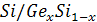 Доц., к. ф.-м. н. П.С. Серебренников24. О множестве решений квазигиперболических уравнений.Проф., к. ф.-м. н. И.Е. Сигалов 25. Интеграл Лебега-Стилтьеса с разрывной производящей функцией.Доц., к. ф.-м. н. Н.В. Шипов 26. Обработка массива данных в системе "Контур – Стандарт".Доц., к. ф.-м. н. А.В. Шмаков27. Предельные базисные схемы как основа вычислительных алгоритмов.Проф., к. ф.-м. н. А.Д. Марковский28. Объяснение реакций элементарных частиц в дискретном пространстве–времени.Проф., к. ф.-м. н. А.Д. Марковский29. Детектирование и сглаживание фальшконтуров и блоков в сильно сжатых изображениях. Зав. лабораторией А.А. Захаров (ОАО "КМЗ им. С.А. Зверева"), доц., к. т. н. Д.М. Виноградовдоц. С.Р. Абдуллин30. Движение жидкостей в топливных баках под воздействием микроускорений.Магистрант М.Н. Суковатова 31. Решение обратной задачи термодинамики. Магистрант А.С. Закревский 32. Исследование течения в сверхзвуковом сопле с прямоугольным критическим сечением с использованием программных комплексов.Магистрант М.С. Антипова 33. Исследование методов комплексного применения орбитальных средств дистанционного зондирования Земли (ДЗЗ) при выполнении заявок потребителей.Магистрант М.Ю.Ефремова 34. Исследования особенностей аэродинамики многоблочных ракет-носителей с использованием компьютерного моделирования.Магистрант А.О. Шмуляев 35. Оценка вычислительного программно-аппаратного потенциала МГУЛ на задачах газовой динамики с использованием структурированных расчетных сеток и неэкономичных схем расчета.Магистрант К.И. Боков 36. Оценка вычислительного программно-аппаратного потенциала МГУЛ на задачах аэродинамики с использованием неструктурированных расчетных сеток и экономичных схем расчета.Магистрант В.А. Мисько 37. Проблемы численного моделирования тросовых систем с изменяющимися параметрами.Асп. М.В. Таразанов 38. Численный расчет аэродинамических характеристик тела вращения малого удлинения.Асп. Е.С. Лихачева Обсуждение докладовПодсекция Информационно-измерительные системы  и технологии приборостроенияПредседатель – доц., д. т. н. Е.Г. Комаров Секретарь – доц., к. т. н. М.Е. Удалов28 января, 1000Аудитория № 13071. Исследование характеристик микромеханического акселерометра на основе ёмкостного чувствительного элемента. Магистрант А.А. Вахромеев 2. Балансировка измерительного тензомоста методом инжекции тока. Магистрант И.Г. Клюев 3. Система контроля срабатывания датчика высоты ракеты. Магистрант И.А. Стефанов 4. Блок приёма информации низкочастотного сигнала от телеметрической системы. Магистрант С.А. Дроздов 5. Алгоритмы работы комплексной инерциально-спутниковой навигационной системы для подвижных объектов. Магистрант П.В. Демоненко6. Контроль эффективности и надежности современных методов пайки радиоэлектронных изделий. Магистрант П.И. Конников7. Автоматизированный стенд контроля и испытаний дымовых извещателей. Магистрант Д.М. Чудочкин 8. Система оперативного хранения телеметрической информации с обеспечением восстановления функционирования СУ после сбоев. Магистрант В.А. Мартынов9. Ресурсосберегающие информационные технологии построения измерительного комплекса космодрома "Восточный". Магистрант И.П. Пономаренко 10. Измерения поверхностного магнитного поля для контроля работы жидкостных ракетных двигателей (ЖРД).Магистрант Т.В. Иванов11. Результаты экспериментальных исследований по внедрению волоконно-оптических датчиков в систему контроля, поверки и тарировки датчиков температуры.Проф., к. т. н., В.А. Беляков, доц., к. т. н. Н.Г. Серёгин, асп. С.В. Сорокин, студ. А.В. Яковлев12. Система мониторинга искривления технологического канала реактора РБМК 1000.Докторант, доц., к. т. н. Ю.П. Батырев13. Индуктивный датчик перемещений для системы мониторинга искривления технологического канала реактора РБМК 1000.Докторант, доц., к. т. н. Ю.П. Батырев14. Исследование и разработка методов валидации процессов дешифрования аэрокосмических снимков.Магистрант А.В. Зарайский 15. Исследование и разработка методов и средств дешифрования гиперспектральных аэрокосмических снимков леса.Магистрант А.И. Голованов 16. Исследование и разработка методов и средств комплексного мониторинга состояния лесов.Магистрант А.Н. Жиленко 17. Исследование методов предварительной обработки изображений в рамках задачи распознавания символов.Магистрант Н.В. Убоженко 18. Исследование нормализации при дешифровании аэрокосмических снимковМагистрант А.М. Ахмедов 19. Проблема контроля целостности файлов в долговременном хранилище данных.Студ. А. Попов, доц., к. т. н. А.В. Чернышов 20. Метод построения масштабируемого дискового массива архивного хранилища данных.Магистрант В.В. Каташин, доц., к. т. н. А.В. Чернышов 21. Обоснование выбора алгоритма полнотекстового поиска в базе данных информационно-поисковой системы.Магистрант Л.С. Максакова, доц., к. т. н. А.В. Чернышов 22. Проблема описания пользовательских шаблонов для автоматизированного формирования документов.Магистрант Н.Н. Рыжих, доц., к. т. н. А.В. Чернышов 23. Компьютерные технологии как новый вид интерактивного обучения в дошкольном образовательном учреждении.Магистрант И.П. Соколов 24. Применение облачных технологий в образовании. Магистрант Г.А. Слинченков 25. Особенности разработки фаззера локальных приложений.Магистрант М.О. Гончаров 26. Детектирование лица в видеопотоке на основе биометрических данных.Магистрант Р.Б. Бочаров 27. Разработка и исследование волоконно-оптического датчика магнитного поля и электрического тока с миниатюрным чувствительным элементом.Магистрант А.О. Благовестов Подсекция Системы автоматического управленияПредседатель – проф., к. т. н. В.А. Есаков Секретарь – ст. преп. Д.А. Голодушкин28 января, 1000Аудитория № 23271. Анализ взаимосвязи динамических характеристик непрерывной и дискретной систем управления.Проф., к. т. н. В.А. Есаков2. Синтез адаптивных систем идентификации. Проф., к. т. н. Г.Ф. Земляной 3. Использование wavelet-преобразований для различения сигналов с перекрывающимися спектрами.Проф., к. т. н. В.Г. Дудко 4. Методы оценки качества и эффективности сложных информационно-технических систем.Доц., к. т. н. А.Н. Дмитриев5. Исследование устойчивости системы с различными передаточными коэффициентами.Ст. преп. Д.А. Голодушкин 6. Аналитический метод исследования оптимального управления КА при движении в атмосфере.Доц., к. т. н. Н.Л.Соколов 7. Использование интеллектуальных систем в управлении космическими аппаратами. Доц., к. т. н. Н.Л. Соколов, вед. инж. И.А. Селезнева (ЦНИИмаш), вед. инж. Ю.А. Корниенко (ЦНИИмаш)8. Малогабаритный волоконно-оптический гироскоп.Асп. М.И. Коптенков,инж. О.К. Барышников  (ЦЭНКИ)инж. Е.В. Шаховцев (ЦЭНКИ)9. Основы проектирования измерительных устройств на базе волоконно-оптического гироскопа.Асп. М.И. Коптенков10. Скваженный прибор инклинометра.Асп. М.И. Коптенков, инж. О.К. Барышников, инж. Е.В. Шаховцев, инж. А.И. Баландин (ЦЭНКИ)11. Ретроспективный анализ волоконно-оптических гироскопов на деполяризованном излучении.Асп. М.И. Коптенков, инж. О.К. Барышников,инж. Е.В. Шаховцев, инж. А.И. Баландин  (ЦЭНКИ)12. Целесообразность применения двумерных кодов на борту МКС.Асп. Е.А. Черняк13. Синтез регулятора на основе алгоритма оптимизации численных решений многокритериальных задач управлением движением.Проф., д. т. н. В.Г. Динеев, инж. Д.В. Лазарев,  инж. С.В. Левин, инж. О.А. Успенская (ЦНИИМаш)14. Двухотчетная измерительная система на базе ГИВУС.Асп. П.А. Илюшин15. Поиск наиболее вероятного предельного режима для гидравлического сервопривода управляющего органа.Вед. инж. А.А. Ефимов, вед. инж. А.В. Мухин (ЦНИИмаш) 16. Разработка и исследование алгоритмов управляемого движения КА при спуске на поверхность Луны.Инж. А.С. Новоселов (ЦНИИмаш).17. Управление отделяемыми частями ракет-носителей с целью сокращения районов падения.Инж. П.П. Поляков (ЦНИИмаш).18. Программный комплекс математического моделирования управляемого движения КА для исследования Луны на перелетном и орбитальном участках полета.Доц., к. т. н. Н.В. Тарасенко  (ЦНИИмаш).гл. спец. Д.Н. Шульга (ЦНИИмаш).вед. инж. Г.В. Кириллова (ЦНИИмаш).проф., к. т. н. П.А. Тарасенко 19. Анализ и концепция развития космических аппаратов нанокласса за рубежом и в России.Гл. спец. Ю.Н. Шариткин (ЦНИИмаш).20. Алгоритм решения задачи оптимального размещения аэростатных ретрансляторов связи в интересах обеспечения связью территориально-распределенных абонентов сети информационного обменаАсп. Ю.И. Литвяк Подсекция Автоматизация и управлениеПредседатель – проф., к. т. н. Р.С. ФедорчукСекретарь – доц. А.А. Троицкий 28 января, 1000Аудитория № 23 ВЦ1. Система визуализации траектории движения летательного аппарата на основе телеметрической информации.Доц., к. т. н. В.Н. Сумительнов,магистрант А.Ю. Лобанов2. Использование возможностей CoDeSys в системах автоматизации и управления.Доц., к. т. н. В.Н. Сумительнов,магистрант А.В. Трофимов3. Механизмы обмена структурированной информации с использованием глобальной системы интернет.Проф., к. т. н. Г.С. Уткин,магистрант А.С. Дорохов4. Синтез модального регулятора с источником информации о фазовых координатах от полномерного наблюдателя.Проф., к. т. н. Р.С. Федорчук,магистрант Г.В. Шеханов5. Критичность серворегулятора к точности идентификации параметров объекта управления.Проф., к. т. н. Р.С. Федорчук, инж.-математик С.В. Зюзин (РКК "Энергия"),магистрант Н.О. Литвин6. Измерительно-диагностический комплекс для управления системой протока жидкости через два резервуара.Проф., к. т. н. Р.С. Федорчук,инж.-математик С.В. Зюзин (РКК "Энергия"),магистрант И.А. Меняйло7. Дистанционное интернет-управление движущейся платформой с применением языка Arduino.Проф., д. т. н. А.П. Евдокимов,магистрант С.А. Ершов8. Использование динамически настраиваемого гироскопа и акселерометров для инклинометрической системы контроля.Проф., д. т. н. А.П. Евдокимов,магистрант Р.Я. Новиков9. Внешнее управление трехкоординатным манипулятором с помощью микроконтроллера ATmega 8 и программируемого реле ПР-110 фирмы OWEN.Доц. А.А. Троицкий10. Многокритериальная оптимизация системы автоматического позиционирования с ПИД-регулятором путем моделирования.Проф., к. т. н. Р.С. Федорчук,студ. Т.Р. Бикбулатов11. Уточнение технического задания на кинематический и прочностной расчет механизма привода схвата робота путем моделирования.Проф., к. т. н. Р.С. Федорчук,студ. Н.А. Кошелев12. Моделирование динамики привода схвата робота с управляемым усилием сжатия.Проф., к. т. н. Р.С. Федорчук,студ. Е.С. Подрезова13. Автоматизация процесса контроля знаний обучаемых с использованием адаптивных семантических моделей.Проф., д. п. н. Т.Ш. Шихнабиева,асп. И.М. Рамазанова14. Автоматизация аттестации изделия твердотопливного волнового гироскопа (ТВГ) с использованием стенда "Acutronic".Проф., д. п. н. Т.Ш. Шихнабиева,магистрант  П.С. РоманюкОбсуждение докладов VI. УПРАВЛЕНИЕ РАЗВИТИЕМ ОРГАНИЗАЦИЙ ЛЕСНОГО КОМПЛЕКСАПредседатель – проф., к. т. н. А.А. Дашков Секретарь – проф., к. т. н. А.Н. Самолдин 28 января, 1000Аудитория № 22151. Образование vs коррупция.  Проф., к. т. н. А.А. Дашков2. Особенности реализации инновационных проектов.Проф., к. т. н. А.Н. Самолдин3. Иностранный язык как средство обеспечения конкурентного преимущества направления подготовки 080200 "Менеджмент"Проф., к. филол. н. З.В. Маньковская 4. Особенности применения экспертных методов разработки и принятия управленческих решений.Доц., к. ф.-м. н. А.М. Фролов5. Управление инновационным потенциалом российского предприятия.Магистрант К.И. Болбас 6. Тенденции и перспективы развития российского рынка труда.Магистрант А.Г. Бурлакова7. Проблемы и перспективы развития кредитования малого бизнеса в России.Магистрант А.Р. Петикян,доц., к. э. н. М.Д. Джамалдинова8. Репутационный капитал и его влияние на конкурентоспособность российского предприятия.Магистрант Е.С. Бутаева, доц., к. э. н. М.Д. Джамалдинова9. Исследование подходов конкурирования российских предприятий в глобальной инновационной экономике.Магистрант Е.В. Скоморохова,доц., к. э. н. М.Д. Джамалдинова10. Кризисные явления в современной банковской системе.Магистрант Н.Г. Устенко,доц., к. э. н. А.А. Букова11. Формирование бренда территории.Магистрант С.В. Четверткова,доц., к. э. н. А.А. Букова12. Потребители 21 века. Новые способы продвижения товаров и услуг.Магистрант М. Чернышева13. Национальная инновационная система: понятие и структура.Магистрант О. Антонова14. Структура системы управления знаниями.Магистрант  П. Носырев15. Классификации технологий управления знаниями.Доц., к. соц. н. Ю.Г. Дрёмова 16. Меры ответственности за нарушение законодательства о закупках для государственных и муниципальных нужд.Доц., к. э. н. Л.А. Зазыкина17. Модель современного инженерного образования.Магистрант К.В. Селиванов18. Проблемы энергетического сектора экономики Российской Федерации.Магистрант К.В. СеливановОбсуждение докладовVII. ЭКОНОМИКА И ОРГАНИЗАЦИЯ НА ПРЕДПРИЯТИЯХ ЛЕСОПРОМЫШЛЕННОГО КОМПЛЕКСАПредседатель – доц., к. э. н. А.А. Савицкий Секретарь – доц., к. э. н. О.И. Морозова ПЛЕНАРНОЕ ЗАСЕДАНИЕ27 января, 1400Аудитория № 16141. Проблемы повышения инвестиционной активности в лесном секторе и пути их решения.Доц., к. э. н. А.А. Савицкий 2. Система лесного планирования в России и роль лесоустройства в её формировании.Проф., акад., д. э. н. Н.А. Моисеев 3. Экономический ландшафт как основа пространственного анализа устойчивого развития лесного сектора региона.Проф., акад., д. э. н. Н.И. Кожухов4. Инновационное управление народнохозяйственными комплексами (на примере лесной отрасли).Проф., д. э. н. А.И. Кукшин,зав. отделом, проф., д. э. н. С.А. Липина(Минэкономразвития РФ)Обсуждение докладовПодсекция Экономика и управлениеПредседатель – проф., д. э. н. Н.А. Моисеев Секретарь – доц., к. э. н. Е.Б. Назаренко 28 января, 1000Аудитория № 16131. К вопросу подготовки научно-педагогических кадров в высшей школе.Проф., к. э. н. З.И. Фетищева2. Условия и перспективы создания территориально-производственного лесного кластера в Архангельской области.Проф., д. э. н. Н.Б. Пинягина3. Технико-экономическое обоснование ресурсно-технологического обеспечения лесопользования и воспроизводства лесных ресурсов.Проф., к. э. н. З.И. Фетищева,доц., к. э. н. Е.Б. Назаренко,доц., к. э. н. О.В. Гамсахурдия4. Управление лесным холдингом на основе бизнес-процессов.Проф., д. э. н. Г.П. Бутко,доц., к. э. н. Н.С. Горшенина5. Концепция организации строительства лесных дорог.Доц., к. э. н. В.В. Кашуба, ст. преп. Т.В. Пименова6. Анализ альтернативных источников финансирования инвестиционных проектов.Доц., к. э. н. Н.С. Горшенина 7. Формирование инновационного потенциала предприятия. Доц., к. э. н. Т.В. Рыжкова 8. Институциональный анализ государственной лесной политики.Доц., к. э. н. Н.Н. Зенина (МИИТ)Обсуждение докладовПодсекция Экономика и организация внешних связей предприятийлесного комплекса Председатель – проф., д. э. н. Н.И. Кожухов Секретарь – доц., к. э. н. Н.С. Шестопалова 29 января, 1000Аудитория № 16111. Маркетинговый анализ рынка информационных услуг.Проф., д. э. н. Л.И. Кожухова2. Формирование и развитие межотраслевой инфрасистемы регионального экономического пространства.Зам. руководителя Рослесхоза А.Д. Жилин 3. Мониторинг устойчивого развития лесного хозяйства и  лесопользования ХМАО-Югры.Д. э. н. Н.Я. Крупинин 4. Инструменты государственной поддержки развития лесного комплекса России.Проф., д. э. н. Н.П. Кожемяко 5. Особенности внешней торговли и условия эффективной экспортной деятельности предприятия.Доц., к. э. н. Н.С. Шестопалова6. Особенности применения методов внутрифирменного планирования.Доц., к. э. н. Е.В. Жидкова,асп. С.Л. Быков7. Оценка уровня транснациональности крупнейших российских 
компаний.Доц., к. э. н. А.В. Муравьев8. Место российских ТНК в мировой экономике.Доц., к. э. н. А.В. Муравьев,асп. П.Ю. Семёнов9. Маркетинговые инструменты во внешнеэкономической деятельности.Доц., к. э. н. Е.А. Тихомиров10. Вопросы содержания дисциплины "Экономическая теория".Ст. преп. А.А. Ромашкина 11. Сбалансированное развитие размещения отраслей лесного сектора ХМАО-Югры.К. э. н. Н.В. Ларина12. Риски лесного сектора после вступления России в ВТО.Асп. Ю.М. Камусина 13. Инвестиционное обеспечение пространственно-динамического развития лесного сектора России.Доц., к. э. н. С.Г. Кузнецов ФГБОУ ВПО БГИТА14. Согласованность интересов участников как условие повышения качества конкурентной среды в лесном бизнесе России.Доц., к. э. н. С.А. Коньшакова ФГБОУ ВПО БГИТА15. Факторы, влияющие на принятие управленческих решений при инвестировании в производство древесного биотоплива.Асп. Д.В. Масликов16. Влияние лесной сертификации на производство топливных гранулАсп. Н.С. СкворцоваОбсуждение докладовПодсекция Маркетинг и коммерциализация высоких технологий в 
лесном комплексеПредседатель – проф., д. э. н. А.И. Кукшин Секретарь – доц., к. э. н. О.И. Морозова 29 января, 1000Аудитория № 15161. Повышение эффективности региональной экономики на основе внедрения космических технологий.Ген. директор С.И. Плеханов (, ОАО "Квант", Роскосмос), проф., д. э. н. А.И. Кукшин,зам. ген. директора, к. э. н. Е.В. Рязанцева(ОАО "Квант", Роскосмос)2. Маркетинг и коммерциализация нанотехнологий в лесном комплексе.Проф., д. э. н. А.И. Кукшин,Зав. отделом, к. т. н. В.Э. Новиков (ОАО "Квант", Роскосмос)3. Повышение экономической эффективности деревообрабатывающих предприятий на основе систем автономной энергетики.Проф. д. э. н. А.И. Кукшин,зав. отделом, к. т. н. А.Я. Тереков (ОАО "Квант", Роскосмос)4. Маркетинг и коммерциализация информационных и космических технологий в лесном комплексе.Проф., д. э. н. А.И. Кукшин5. Обеспечение устойчивого развития регионов России на основе инновационных технологий.Проф., д. э. н. А.И. Кукшин,зав. отделом, проф., д. э. н. С.А. Липина (Минэкономразвития РФ)асп. Г.А. Дружков6. Маркетинг и коммерциализация результатов космической деятельности в лесном комплексе при обнаружении лесных пожаров.Проф., д. э. н. А.И. Кукшинасп. А.В. Вздыхалкин7. Системная интеграция глобальных и региональных систем мониторинга лесных пожаров.Проф., д. э. н. А.И. Кукшин,асп. А.В. Вздыхалкин8. Математические модели управления экономическими системами.Проф., к. т. н. Ю.Н. Чернышов9. Математическое моделирование глобальных рынков с использованием программно-аппаратного комплекса "Прогноз".проф., д. э. н. А.И. Кукшинмагистрант Р. Иванушкин10. Методика формирования инновационных проектов по информатизации лесного комплекса в рамках ЕАИС Рослесхоза.проф., д. э. н. А.И. Кукшин,асп. Г.А. Дружков11. Критерии оптимизации оперативного управления производством корпусной мебели.Проф., д. э. н. А.И. Кукшин,асп. А.В. Гоголев12. Методика развития внешних связей предприятий на основе В2В-технологий.проф., д. э. н. А.И. Кукшин,магистрант Д. Магон13. Управление электронным бизнесом и интернет-проекты на предприятиях лесного комплекса.Доц., к. э. н. Л.Н. Казновская14. Современный стратегический анализ на предприятиях лесного комплекса.Доц., к. э. н. Л.Н. Казновская15. Антикризисное управление промышленными предприятиями в лесном комплексе.Доц., к. э. н. О.И. Морозова16. Организация инновационной деятельности предприятий лесного комплекса.Доц., к. э. н. О.М. Козлитина17. Методы инновационного инжиниринга на предприятиях лесного комплекса.Доц., к. э. н. О.М. Козлитина18. Мониторинг состояния предприятий лесного хозяйства на основе 
BI-системы "Прогноз".Проф., д. э. н. А.И. Кукшин,магистрант О. Куликов19. Институциональная экономика информационного общества.Проф., д. э. н. А.И. Кукшин,асп. Г.А. Дружков20. Маркетинг и его задача в производстве и реализации мебели.Асп. И.Б. Буряков21. Анализ влияния лесного хозяйства на динамику лесного фонда.Асп. Т.И. Моисеева22. Управление IT-проектами на предприятиях лесного комплекса.Проф., к. т. н. Ю.Н. Чернышов23. Оценка эффективности деятельности предприятий лесного 
комплекса.Доц., к. э. н. О.М. Козлитина24. Адаптивное управление на основе GRP-технологий в лесном хозяйстве.Проф., д. э. н. А.И. Кукшин,магистрант В. Чмыхова25. Финансово-экономическое обоснование внедрения GRP-технологий в Рослесхозе.Магистрант М. Шабарина26. Методика развития внешних связей Рослесхоза с использованием 
ВI-технологий фирмы "Прогноз".Магистрант С. Герасько27. Оптимизация управления производством корпусной мебели (презентация монографии).Асп. А.В. Гоголев28. Маркетинг и коммерциализация стационарных роботизированных комплексов пожаротушения на основе систем автономной энергетики.Проф., д. э. н. А.И. Кукшин,зав. отделом, к. т. н. В.Э. Новиков, (ОАО "Квант", Роскосмос)29. Маркетинг и коммерциализация систем автономной лесной биоэнергетики.Проф., д. э. н. А.И. Кукшин,зав. отделом, к. т. н. В.Э. Новиков, (ОАО "Квант", Роскосмос)30. Оптимизация процесса производства и реализации систем автономной энергетики на основе PLM-технологий.Проф., д. э. н. А.И. Кукшин,зав. отделом, к. т. н. В.Э. Новиков, (ОАО "Квант", Роскосмос)асп. Г.А. Дружков, магистрант Р. Иванушкин31. Обеспечение устойчивого развития регионов России на основе внедрения "зеленых" технологий.Проф., д. э. н. А.И. Кукшин,проф., д. э. н. С.А. Липина,асп. Г.А. Дружков32. Оптимизация процесса производства на основе PLM- технологий.Магистрант И. Сысоев33. Оптимизация процесса производства систем автономной энергетики на основе системы менеджмента качества.Проф., д. э. н. А.И. Кукшин,зав. отделом, к. т. н. В.П. Шахин(ФГУП ВНИИПВТИ Минкомсвязи РФ),асп. Е.Е. Демент34. Организационно-правовые особенности экономической безопасности на рынке бездокументарных ценных бумаг.асп. А.И. Марков35. Экономическая безопасность системы межведомственного электронного взаимодействия.Проф., д. э. н. А.И. Кукшин,асп. А.И. Марков36. Организационно-правовые особенности экономической безопасности на рынке электронных контрактов.Асп. А.И. Марков37. Оптимизация процесса электронного документооборота в АИС ГЛР Рослесхоза.Проф., д. э. н. А.И. Кукшин,асп. Е.Е. Демент38. Тенденции развития "зеленой" экономики в Российской Федерации.Директор С.Д. Соснова(Евразийский институт экономики и экологии)39. Отраслевые особенности развития "зеленых" технологий.Проф., д. э. н. А.И. Кукшин, зав. отделом, проф., д. э. н. С.А. Липина(Минэкономразвития РФ)Обсуждение докладовПодсекция Экономика обрабатывающих отраслей промышленности,
 учет и аудитПредседатель – доц., к. э. н. А.А. Савицкий Секретарь – проф., д. э. н. М.А. Меньшикова 28 января, 1000Аудитория № 16141. Оценка показателей товарной и реализованной продукции.Доц., к. э. н. И.И. Цицина, 2. О заработной плате работников лесного хозяйства в субъектах 
Российской Федерации.Доц., к. э. н. О.А. Горлова 3. Актуальные вопросы привлечения иностранных инвестиций в лесной сектор экономики РФ.Асп. С.Ю. Васильева 4. Актуальные вопросы оценки эффективности инвестиционных проектов в лесном секторе экономики Российской Федерации.Ст. преп. С.М. Колотов 5. Особенности определения экономического ущерба от нелегального лесопользования в РФ.Асп. А.В. Родин6. Оптимизация структуры затрат лесопромышленного предприятия как основа стабильного развития лесного сектора Российской Федерации.Магистрант И.В. Родин 7. Проблемы современного состояния целлюлозно-бумажной промышленности Российской Федерации и пути их решения.Асп. М. Сироткина 8. Лизинг как основа устойчивого роста инвестиций в лесной сектор экономики Российской Федерации.Асп. М. Бакулина Обсуждение докладовVIII. ГУМАНИТАРНЫЕ НАУКИПредседатель – проф., д. юр. н. Е.И. Майорова Секретарь – проф., к. филол. н. З.В. Маньковская 27 января – ауд. № 1229, 140028 января – ауд. № 1220, 10001. Последние новации в законодательстве о городских лесах. Проф., д. юр. н. Е.И. Майорова2. Коррупционная составляющая в лесном законодательстве.Доц., к. юр. н. В.А. Попов 3. Земельное законодательство сегодня Доц., к. б. н. И.П. Куйбышева4. Изменение закона в особо охраняемых природных территориях (ООПТ) в связи современными тенденциями градостроительства.Доц., к. юр. н. Л.П. Дехтерева 5. Правовое регулирование земельных отношений.Ст. преп. В.В. Пивульский6. Правовые возможности финансирования строительства дорог.Ст. преп. Л.В. Хроленкова 7. Некоторые вопросы судебной практики по делам о защите прав собственности.Доц., к. т. н. С.Н. Салун8. Правовые основы формирования введения лесного кадастра. Ст. преп. В.В. Пивульский9. Некоторые особенности регулирования лесных отношения РФ. Асп. О.И. Сурканов10. Режимная трансформация новых независимых государствПроф., д. ист. н. В.Г. Егоров11. Некоторые вопросы трансформации культуры в эпоху модернизма.Проф., к. филос. н. Н.И. Матяш12. Дистанционное обучение в вузе: взаимодействие преподавателя и студента.Доц., к. культ. А.С. Агафонова13. Деятельность Трудовой фракции в III Государственной думе.Доц., к. ист. н. Т.Ю. Черемухина 14. К вопросу о происхождении изобразительного искусства.Доц., к. ист. н. С.М. Чистова15. Русская тряпичная кукла как феномен материальной и духовной культуры русского народа.Доц., к. ист. н. М.В. Шабанова16. Категория возвышенного: современная трансформация.Доц., к. филос. н. И.Г. Белокопытова 17. О концепции времени в Книге Бытия.Асп. Л.В. Бочкарев 18. Ученый и время: мифы и реальность.Проф., к. филос. н. Э.П. Головко 19. Проблема космической природы человека.Проф., д. филос. н. В.В. Фролов20. Креативный класс в России.Доц., к. ист. н. Д.К. Еникеев 21. О роли выборки в социологическом исследовании.Доц. Т.В. Карповская 22. Социальная справедливость: генезис идей.Доц., к. филос. н. Р.В. Короткевич 23. Философия диалога П. Рикера.Доц., к. филос. н. С.П. Красников 24.Динамика общественного сознания в современной России. Доц., к. филос. н. В.П. Майкова 25. Общечеловеческие ценности как психологический фактор профилактики девиантного поведения студентов вуза.Ст. преп. П.Н. Тихвинский 26. Экологическая этика и дух новой экономики.Проф., к. филос. н. В.И. Фалько 27. Лес и флот в истории Российской государственности.Проф., д. филос. н. T.Л. Шестова 28. Тенденции и особенности современной российской молодой семьи.Проф., к. п. н. Л.Б. Бахтигулова29. Гуманистическая функция педагогической профессии.Проф., к. п. н. Э.П. Соломахо30. Организация единого профессионального пространства развития компетентности студентов.Проф., д. п. н. А.Ю. Петров31.Социально-педагогические ориентиры развития профессионально-педагогического образования.Проф., д. п. н. А.Ю. Петров32. Активизация учебно-познавательной деятельности студентов на 
лекционных занятиях.Проф., д. п. н. Г.Н. Стайнов33. Проблемы формирования экологического сознания у студентов технических направлений подготовки.Доц. И.В. Петухова34. Выбор профессиональной направленности будущих специалистов лесного сектора экономики.Доц. И.В. Крыжановская35. Прикладной бакалавриат: проблемы и перспективы.Ст. преп. П.Ф. Калашников36. Дескриптивно-семантический анализ терминологии маркетинга в современном немецком и русском языках.Ст. преп. Т.К. Улискина 37. О важности обучению аналитико-синтетическим видам обработки текстов по специальности.Проф., к. филол. н. Р.Н. Жаворонкова 38. Англоязычные аббревиатуры и символы в языке SMS-сообщений. Ст. преп. Н.К. Серегина, ст. преп. Т.Н. Староконь 39. Грамматические трудности перевода научно-технических текстов с немецкого на русский язык.Доц. Н.М. ШемякинаОбсуждение докладовЗаседания конференцииянварьянварьянварьСтр.Заседания конференции272829Заседания конференции№ аудитории№ аудитории№ аудиторииПленарное заседание27 января, 1100Зал заседаний 
Ученого совета27 января, 1100Зал заседаний 
Ученого совета27 января, 1100Зал заседаний 
Ученого советаСекционные:I. РАЦИОНАЛЬНОЕ ИСПОЛЬЗОВАНИЕ, ВОСПРОИЗВОДСТВО ЛЕСНЫХ РЕСУРСОВ, ОХРАНА ПРИРОДНОЙ СРЕДЫ6Пленарное заседание12197Подсекции 1. Лесоведение и лесоводство 24057 2. Лесная таксация и лесоустройство230210 3. Искусственное лесовыращивание230411 4. Почвоведение220813 5. Лесная селекция, генетика и дендрология231014 6. Экология и защита леса260116 7. Ботаника и физиология растений261918 8. Механизация лесохозяйственных работ222219 9. Информационные технологии в лесном комплексе12 (к.15)21II. ТЕХНОЛОГИЯ  И  ОБОРУДОВАНИЕ  В ОТРАСЛЯХ  ЛЕСНОГО  КОМПЛЕКСАПленарное заседаниеЗал заседаний 
Ученого совета24Подсекции1. Технология и оборудование лесопромышленного производства1128242. Материаловедение и конструирование машин1120263. Технология машиностроения и ремонта1114284. Биоэнергетика в лесном комплексе  112430III. ЛАНДШАФТНАЯ АРХИТЕКТУРАПленарное заседаниеЗал заседаний Ученого совета311. Ландшафтная архитектура и садово-парковое  строительство2100312. Декоративное растениеводство2409323. Безопасность жизнедеятельности1403344. Геодезия и строительное дело2505355. ГрафикаУПМ36IV. МЕХАНИЧЕСКАЯ И ХИМИЧЕСКАЯ ТЕХНОЛОГИЯ ДРЕВЕСИНЫПленарное заседание231536Подсекции1. Совершенствование технологии и рациональное   использование сырья в деревообрабатывающей промышленности2315372. Оборудование и режущий инструмент48403. Химико-механическая переработка древесины1229414. Автоматизация технологических процессов и 
производств131243V. ИНФОРМАЦИОННЫЕ  ТЕХНОЛОГИИ, УПРАВЛЕНИЕ И МОДЕЛИРОВАНИЕ Пленарное заседание122045Подсекции1. Математические и физические методы и модели2420462. Информационно-измерительные системы и 
    технологии приборостроения1307493. Системы автоматического управления2327514. Автоматизация и управление 23 (ВЦ)53VI. УПРАВЛЕНИЕ  РАЗВИТИЕМ ОРГАНИЗАЦИЙ ЛЕСНОГО КОМПЛЕКСА221555VII. ЭКОНОМИКА  И  ОРГАНИЗАЦИЯ  НА ПРЕДПРИЯТИЯХ  ЛЕСОПРОМЫШЛЕННОГО КОМПЛЕКСАПленарное заседание161457Подсекции1. Экономика и управление1613572. Экономика и организация внешних связей
    предприятий лесного комплекса 1611583. Маркетинг и коммерциализация высоких 
    технологий в лесном комплексе 1516604. Экономика обрабатывающих отраслей 
    промышленности, учет и аудит161464VIII. ГУМАНИТАРНЫЕ  НАУКИ1229122065